О внесении изменений в муниципальную программу города Канаш Чувашской Республики «Управление общественными финансами и муниципальным долгом города Канаш Чувашской Республики»1. Внести в муниципальную программу города Канаш Чувашской Республики «Управление общественными финансами и муниципальным долгом города Канаш Чувашской Республики», утвержденную постановлением администрации города Канаш от 11.03.2019 г. № 240 (с  изменениями от 23.09.2019 г. № 1039, от 27.11.2019 г. № 1308, от 10.12.2019 г. № 1362, от 30.01.2020 г. № 69, от 03.04.2020 г. № 294, от 08.09.2020 № 627, от 18.01.2021 г. № 8, от 23.06.2021 г. № 419, от 10.08.2021 г. № 605, от 11.10.2021№ 791, от 17.12.2021 г. № 1114, от 10.01.2022 г. № 1, от 14.09.2022 № 1297, от 11.11.2022 г. № 1526, от 13.01.2023 г. №26, от 30.03.2023 №294, от 17.08.2023 г. № 783, от 14.11.2023 г. № 1235) (далее программа), следующие изменения:«Раздел II. Обобщенная характеристика основных мероприятий подпрограмм муниципальной программыДостижение целей и решение задач Муниципальной программы будут осуществляться в рамках реализации следующих подпрограмм Муниципальной программы: подпрограмма "Совершенствование бюджетной политики и обеспечение сбалансированности бюджета города Канаш", а также подпрограмма "Обеспечение реализации муниципальной программы города Канаш Чувашской Республики "Управление общественными финансами и муниципальным долгом города Канаш Чувашской Республики".Подпрограмма "Совершенствование бюджетной политики и обеспечение сбалансированности бюджета города Канаш" предусматривает выполнение шести основных мероприятий.Основное мероприятие 1. Развитие бюджетного планирования, формирование бюджета города Канаш на очередной финансовый год и плановый период.Реализация данного мероприятия направлена на развитие бюджетного планирования, в том числе путем внедрения новых информационно-коммуникационных технологий в бюджетный процесс, адаптации программного обеспечения к изменениям бюджетной классификации, расширения сферы автоматизации финансовых расчетов в целях повышения их оперативности, а также развития отдельных элементов интегрированной системы управления общественными финансами.В целях формирования проекта бюджета города Канаш на очередной финансовый год и плановый период в соответствии с основными направлениями бюджетной и налоговой политики города Канаш Чувашской Республики на очередной финансовый год и плановый период, на основании одобренного постановлением администрации города Канаш Чувашской Республики прогноза социально-экономического развития города Канаш Чувашской Республики на очередной финансовый год и плановый период предусматриваются разработка финотделом бюджетных проектировок на очередной финансовый год и плановый период и направление их органам местного самоуправления города Канаш Чувашской Республики для распределения между конкретными получателями средств бюджета города Канаш.При разработке бюджетных проектировок в целях финансового обеспечения расходов непредвиденного характера (в связи с чрезвычайными ситуациями, стихийными бедствиями и т.п.) будут предусматриваться суммы, направляемые в резервный фонд администрации города Канаш Чувашской Республики.В рамках данного мероприятия финотделом будет проводиться анализ предложений органов местного самоуправления города Канаш по бюджетным проектировкам, осуществление, при необходимости, согласительных процедур, формирование проекта решения Собрания депутатов города Канаш Чувашской Республики о бюджете города Канаш на очередной финансовый год и плановый период.Результатом реализации данного мероприятия является обеспечение принятия решения Собрания депутатов города Канаш Чувашской Республики о бюджете города Канаш на очередной финансовый год и плановый период.Основное мероприятие 2. Повышение доходной базы, уточнение бюджета города Канаш в ходе его исполнения с учетом поступлений доходов в бюджет города Канаш.В рамках данного мероприятия предполагаются осуществление ежедневного мониторинга поступлений налоговых и неналоговых доходов в бюджет города Канаш и проведение аналитических расчетов в части исполнения по доходам бюджета города Канаш. Результаты проведенного анализа будут использоваться при принятии оперативных управленческих решений в сфере управления финансами.Одним из направлений политики в области повышения доходной базы бюджета города Канаш является оптимизация существующей системы налоговых льгот. В связи с этим предусматривается ежегодное проведение анализа эффективности предоставляемых льгот по местным налогам, разработка при необходимости предложений по их оптимизации и внесению соответствующих изменений в положение "О вопросах налогового регулирования в Чувашской Республике, отнесенных законодательством Российской Федерации о налогах и сборах к ведению субъектов Российской Федерации".В ходе исполнения бюджета города Канаш с учетом анализа поступлений в текущем году доходов в бюджет города Канаш, а также экономии бюджетных средств по результатам торгов, эффективности освоения бюджетных средств предусматривается проведение работы по уточнению основных бюджетных параметров, объемов расходов бюджетных средств и разработке проектов решений Собрания депутатов города Канаш Чувашской Республики о внесении изменений в решение Собрания депутатов города Канаш Чувашской Республики о бюджете города Канаш на очередной финансовый год и плановый период.Основное мероприятие 3. Организация исполнения и подготовка отчетов об исполнении бюджета города КанашВ рамках данного мероприятия предусматривается реализация комплекса мер по организации исполнения бюджета города Канаш, своевременное выполнение обязательств по исполнению судебных актов по обращению взыскания на средства бюджета города Канаш, составление и представление бюджетной отчетности в финотдел и Министерство финансов Чувашской Республики.В соответствии с Положением "О регулировании бюджетных правоотношений в городе Канаш Чувашской Республике" отчет об исполнении бюджета города Канаш за первый квартал, полугодие и девять месяцев текущего финансового года утверждается администрацией города Канаш Чувашской Республики и направляется в Собрание депутатов города Канаш Чувашской Республики и Контрольно-счетный орган г. Канаш Чувашской Республики. Годовой отчет об исполнении бюджета города Канаш подлежит рассмотрению Собранием депутатов города Канаш Чувашской Республики и утверждению решением Собрания депутатов города Канаш Чувашской Республики.Основное мероприятие 4. Реализация мер по оптимизации муниципального долга города Канаш Чувашской Республики и своевременному исполнению долговых обязательствДанное мероприятие предусматривает осуществление в рамках бюджетного планирования комплекса мер, направленных на оптимизацию муниципального долга города Канаш Чувашской Республики, снижение долговой нагрузки на бюджет города Канаш, обеспечение своевременного исполнения принятых долговых обязательств города Канаш Чувашской Республики.В рамках реализации мероприятия планируются проведение анализа объема и структуры муниципального долга города Канаш Чувашской Республики и осуществление мер по его оптимизации. По результатам проводимых аналитических расчетов вырабатывается стратегия заимствований, определяются объемы привлечения кредитных средств с учетом влияния долговой нагрузки на бюджет, предельный объем предоставляемых муниципальных гарантий город Канаш Чувашской Республики, планируемая структура муниципального долга города Канаш Чувашской Республики на очередной финансовый год и плановый период.Также предусматривается обеспечение учета и регистрации всех долговых обязательств города Канаш Чувашской Республики в муниципальной долговой книге города Канаш Чувашской Республики, осуществление всех платежей, связанных с обслуживанием и погашением долговых обязательств города Канаш Чувашской Республики строго в соответствии с принятыми обязательствами и графиками платежей, предусмотренными соответствующими договорами (соглашениями). По условным обязательствам, связанным с предоставлением муниципальных гарантий город Канаш Чувашской Республики, будет осуществляться постоянный мониторинг хода исполнения обязательств принципалом, являющимся получателем муниципальной гарантии города Канаш Чувашской Республики.Сбалансированность и устойчивость бюджетной системы города Канаш непосредственно связаны с управлением муниципальным долгом города Канаш Чувашской Республики.Основное мероприятие 5. Обеспечение долгосрочной устойчивости и сбалансированности бюджетной системы в городе КанашДолгосрочная сбалансированность и устойчивость бюджетной системы являются важным условием сохранения макроэкономической стабильности в городе Канаш, обеспечения экономического роста, улучшения инвестиционного климата, повышения благосостояния населения.Необходимым условием развития бюджетного планирования на долгосрочную перспективу является повышение объективности прогнозов социально-экономического развития города Канаш и реалистичности (консервативности) оценок, положенных в основу бюджетного планирования.В рамках данного мероприятия предусматривается разработка прогноза социально-экономического развития города Канаш Чувашской Республики на долгосрочный период с учетом сценарных условий, требований к порядку его разработки, прогнозного периода, определяемых на республиканском уровне, а также его корректировка с учетом изменения экономической ситуации в республике, прогноза социально-экономического развития города Канаш Чувашской Республики на среднесрочный период.В целях повышения скоординированности стратегического планирования социально-экономического развития и бюджетного планирования, обеспечения долгосрочной сбалансированности и устойчивости бюджетной системы в городе Канаш Чувашской Республики предусматривается разработка бюджетного прогноза города Канаш Чувашской Республики на долгосрочный период на основе прогноза социально-экономического развития города Канаш Чувашской Республики на долгосрочный период в соответствии с порядком, утвержденным администрацией города Канаш Чувашской Республики, а также ежегодная корректировка бюджетного прогноза при разработке проекта бюджета города Канаш на очередной финансовый год и плановый период.Основное мероприятие 6. Осуществление мер финансовой поддержки городских округов, направленных на обеспечение их сбалансированности и повышение уровня бюджетной обеспеченности.В рамках данного мероприятия предусматривается реализация комплекса мер финансовой поддержки за счет средств республиканского бюджета Чувашской Республики бюджету города Канаш, способствующих повышению их устойчивости и сбалансированности бюджета города Канаш.Подпрограмма "Повышение эффективности бюджетных расходов города Канаш Чувашской Республики" предусматривает выполнение одного основного мероприятия.Основное мероприятие 1. Централизация функций органов местного самоуправления города Канаш и муниципальных учреждений по ведению бюджетного и бухгалтерского учета и составлению отчетности.В рамках данного мероприятия предусматривается реализация комплекса мер, направленных на повышение качества ведения учета, снижение расходов на его организацию, оптимизацию численности бухгалтерских работников, сокращение затрат на сопровождение программного обеспечения, унификацию и оптимизацию процессов взаимодействия структурных подразделений органов местного самоуправления города Канаш и муниципальных учреждений города Канаш Чувашской Республики с бухгалтерскими службами.»;3)  раздел III программы изложить в следующей редакции:«Раздел III. Обоснование объема финансовых ресурсов, необходимых для реализации муниципальной программы (с расшифровкой по источникам финансирования, по этапам и годам реализации муниципальной программы)Расходы на реализацию Муниципальной программы предусматриваются средства бюджета города Канаш. При реализации Муниципальной программы в рамках управления муниципальным долгом города Канаш Чувашской Республики будут использоваться различные рыночные механизмы, связанные с привлечением заемных средств для покрытия дефицита бюджета города Канаш. Заимствования будут осуществляться в основном за счет привлечения кредитов в кредитных организациях , в том числе на пополнение остатков средств на счетах бюджета города Канаш.Общий объем финансирования Муниципальной программы в 2019 - 2035 годах составляет 689 472,1 тыс. рублей, в том числе за счет средств:федерального бюджета- 8 140,1 тыс.рублейреспубликанского бюджета Чувашской Республики- 221 181,6 тыс.рублейбюджета города Канаш – 460 150,4 тыс. рублей.Прогнозируемый объем финансирования Муниципальной программы на 1 этапе составит 348 749,1 тыс. рублей, в том числе:в 2019 году – 42 193,1 тыс. рублей;в 2020 году – 41 569,1 тыс. рублей;в 2021 году – 59 169,8 тыс. рублей;в 2022 году-  44 696,1 тыс.рублей;в 2023 году- 51 537,9 тыс.рублей;в 2024 году-  69 398,0 тыс.рублей;в 2025 году – 40 185,1 тыс. рублей;из них средства:федерального бюджета-8 140,1 тыс.рублей, в том числев 2019 году-1 397,9 тыс.рублей;в 2020 году-      0,0 тыс.рублей;в 2021году - 1 858,7тыс. рублей;в 2022 году-2 352,0 тыс.рублей;в 2023 году-2 531,5 тыс.рублей;2024-2025 годах-0,0 тыс.рублейреспубликанского бюджета Чувашской Республики -221 181,6 тыс.руб., в том числев 2019 году – 34846,2 тыс. рублей;в 2020 году – 34269,7 тыс. рублей;в 2021 году – 48228,6 тыс. рублей;в 2022 году-33 975,9 тыс.рублей;в 2023 году-40 940,3 тыс. рублей;в 2024 году-28 920,9 тыс. рублей;в 2025 году-0,0 тыс.рублей. бюджета города Канаш – 119 427,4 тыс. рублей, в том числе:в 2019 году –   5 949,0 тыс. рублей;в 2020 году – 7 299,4 тыс. рублей;в 2021 году – 9 082,5 тыс. рублей;в 2022 году-8 368,2 тыс.рублей;в 2023 году-8 066,1 тыс.рублей;в 2024 году-40 477,1 тыс.рублей;в 2025  году – 40 185,1, тыс.рублей         На 2 этапе в 2026 - 2030 годах объем финансирования программы составит 173 757,5 тыс. рублей, из них средства:бюджета города Канаш – 173 757,5 тыс. рублей.На 3 этапе в 2031 – 2035 годах объем финансирования программы составит 166 965,5 тыс.рублей, из них средства:бюджета города Канаш – 166 965,5 тыс. рублей.Объемы финансирования Муниципальной программы подлежат ежегодному уточнению исходя из возможностей бюджетов всех уровней.Ресурсное обеспечение и прогнозная (справочная) оценка расходов за счет всех источников финансирования реализации Муниципальной программы приведены в приложении № 2 к муниципальной программе.»;4)приложение №1 к муниципальной программе изложить в новой редакции согласно приложению № 1 к настоящему постановлению;5) приложение № 2 к муниципальной программе изложить в новой редакции согласно приложению № 2 к настоящему постановлению;6) в приложении № 3 к муниципальной программе:а) в паспорте подпрограммы Совершенствование бюджетной политики и обеспечение сбалансированности бюджета города Канаш» муниципальной программы города Канаш Чувашской Республики «Управление общественными финансами и муниципальным долгом города Канаш Чувашской Республики» : позицию «Объемы финансирования подпрограммы с разбивкой по годам реализации подпрограммы» изложить в следующей редакции:б) раздел 4 муниципальной подпрограммы  изложить в следующей редакции:	«Раздел 4. Обоснование объема финансовых ресурсов, необходимых для реализации подпрограммы (с расшифровкой по источникам финансирования, по этапам и годам реализации подпрограммы)Расходы подпрограммы формируются за счет федерального бюджета, республиканского бюджета Чувашской Республики и бюджета города Канаш.Общий объем финансирования мероприятий подпрограммы в 2019 - 2035 годах составит 332 964,8 тыс. рублей, в том числе за счет средств:федерального бюджета-8 140,1 тыс.рублейреспубликанского бюджета Чувашской Республики-221 181,6 тыс.рублей бюджета города Канаш – 103 643,1 тыс. рублей.Прогнозируемый объем финансирования подпрограммы на 1 этапе составит 266 135,8 тыс.рублей, в том числе:в 2019 году – 36 596,1 тыс. рублей;в 2020 году – 35 723,9 тыс. рублей;в 2021 году – 53 139,1 тыс. рублей;в 2022 году – 40 005,9 тыс. рублей;в 2023 году – 45 457,9  тыс. рублей;в 2024 году – 42 212,9 тыс. рублей;в 2025 году – 13 000,0 тыс. рублей;из них средства:федерального бюджета -8 140,1 тыс.рублей, в том числе:в 2019 году – 1 397,9 тыс. рублей;в 2020 году – 0,0 тыс. рублей;в 2021 году – 1 858,7 тыс. рублей;в 2022 году – 2 352,0 тыс. рублей;в 2023 году -  2 531,5  тыс. рублей;в 2024 году – 0,0 тыс. рублей;в 2025 году – 0,0 тыс. рублейреспубликанского бюджета Чувашской Республики-221 181,6 тыс.рублей, в том числев 2019 году – 34 846,2 тыс. рублей;в 2020 году – 34 269,7 тыс. рублей;в 2021 году –  48 228,6 тыс. рублей;в 2022 году –  33 975,9 тыс. рублей;в 2023 году -   40 940,3  тыс. рублей;в 2024 году –  28 920,9 тыс. рублей;в 2025 году –  0,0 тыс. рублейбюджета города Канаш – 36 814,1 рублей,  в том числе:в 2019 году – 352,0 тыс. рублей;в 2020 году – 1 454,2тыс. рублей;в 2021 году – 3 051,8 тыс. рублей;в 2022 году – 3 678,0 тыс. рублей;в 2023 году – 1 986,1 тыс. рублей;в 2024 году – 13 292,0 тыс. рублей;в 2025 году – 13 000,0 тыс. рублей.На 2 этапе в 2026 - 2030 годах объем финансирования подпрограммы составит 36 924,0 тыс. рублей, из них средства:бюджета города Канаш – 36 924,0 тыс. рублей.На 3 этапе в 2031 – 2035 годах объем финансирования подпрограммы составит 29 905,0 тыс.рублей, из них средства:бюджета города Канаш – 29 905,0 тыс. рублей.Объемы финансирования подпрограммы ежегодно будут уточняться исходя из возможностей бюджета города Канаш на соответствующий период.Ресурсное обеспечение реализации подпрограммы за счет всех источников финансирования приведено в приложении к настоящей подпрограмме.»;в) приложение к подпрограмме «Совершенствование бюджетной политики и обеспечение сбалансированности бюджета города Канаш» муниципальной программы города Канаш Чувашской Республики «Управление общественными финансами и муниципальным долгом города изложить в новой редакции, согласно приложению № 3 к настоящему постановлению;7) муниципальную программу дополнить приложением №4 в редакции согласно приложению № 4 к настоящему постановлению.2. Контроль за выполнением настоящего постановления возложить на и.о. начальника финансового отдела администрации города Канаш Скворцову Т.Е..3. Настоящее постановление вступает в силу после его официального опубликования.Врип главы города					            	                          Н.И.БеловПриложение № 1  к постановлению администрации города Канаш Чувашской Республики от «___» _____ 2024 г. № ____«Приложение N 1
к муниципальной программе
города Канаш Чувашской Республики
"Управление общественными
финансами и муниципальным долгом
города Канаш Чувашской Республики"Сведения
о целевых индикаторах и показателях муниципальной программы города Канаш Чувашской Республики "Управление общественными финансами и муниципальным долгом города Канаш Чувашской Республики", подпрограмм Муниципальной программы города Канаш Чувашской Республики и их значениях». Приложение № 2  к постановлению администрации города Канаш Чувашской Республики от «___» _____ 2024 г. № ____«Приложение № 2 к муниципальной программе города  Канаш Чувашской Республики
 «Управление общественными
финансами и муниципальным долгом
Чувашской Республики» Ресурсное обеспечение и прогнозная (справочная) оценка расходов 
за счет всех источников финансирования реализации муниципальной программы города Канаш Чувашской Республики 
«Управление общественными финансами и муниципальным долгом города Канаш Чувашской Республики» ».Приложение № 3  к постановлению администрации города Канаш Чувашской Республики от «___» ______ 2024 г. № ____«Приложение к подпрограмме «Совершенствование бюджетной политики и обеспечение сбалансированности бюджета города Канаш» муниципальной программы города Канаш Чувашской Республики «Управление общественными финансами и муниципальным долгом города Канаш Чувашской Республики»Ресурсное обеспечение 
реализации подпрограммы «Совершенствование бюджетной политики и обеспечение сбалансированности бюджета города Канаш» муниципальной программы города Канаш Чувашской Республики «Управление общественными финансами и муниципальным долгом города Канаш Чувашской Республики» за счет всех источников финансирования».Приложение № 4 к постановлению администрации города Канаш Чувашской Республики от «__»_______2024 г. «Приложение №4 к муниципальной программе города Канаш Чувашской Республики «Управление общественными финансами и муниципальным долгом города Канаш Чувашской Республики»Подпрограмма
"Повышение эффективности бюджетных расходов города Канаш Чувашской Республики" Паспорт подпрограммыРаздел I. Приоритеты и цель подпрограммыПриоритетом подпрограммы является повышение эффективности бюджетных расходов города Канаш Чувашской Республики путем финансирования муниципальных программ города Канаш  Чувашской Республики.Целью подпрограммы является повышение эффективности бюджетных расходов города Канаш Чувашской Республики на основе дальнейшего совершенствования бюджетных правоотношений и механизмов использования бюджетных средств.Для достижения заявленной цели предполагается обеспечить решение следующих основных задач:управление финансовым обеспечением муниципальных программ города Канаш Чувашской Республики с учетом результатов оценки эффективности их реализации, а также с учетом приоритетности финансирования региональных проектов;Подпрограмма отражает участие органов местного самоуправления в реализации мероприятий, предусмотренных подпрограммой.Важное значение для повышения эффективности бюджетных расходов города Канаш Чувашской Республики имеют реализация органами местного самоуправления города Канаш мероприятий по повышению качества управления муниципальными финансами, развитие информационно-технологической и телекоммуникационной инфраструктуры финансовых (бухгалтерских) подразделений в целях совершенствования процедур бюджетного планирования и формирования бюджетной отчетности, централизация и интеграция информационных потоков ведения бухгалтерского учета в муниципальных учреждениях.Раздел II. Перечень и сведения о целевых показателях (индикаторах) подпрограммы с расшифровкой плановых значений по годам ее реализацииСостав целевых показателей (индикаторов) подпрограммы определен исходя из необходимости достижения цели и решения задач подпрограммы. Целевыми показателями (индикаторами) подпрограммы являются:доля органов местного самоуправления города Канаш Чувашской Республики, передавших функции по ведению бюджетного учета и составлению отчетности в централизованные бухгалтерии, в общем количестве органов местного самоуправления города Канаш Чувашской Республики;В результате реализации мероприятий подпрограммы ожидается достижение к 2036 году следующих целевых показателей (индикаторов):доля органов местного самоуправления города Канаш Чувашской Республики, передавших функции по ведению бюджетного учета и составлению отчетности в централизованные бухгалтерии, в общем количестве органов местного самоуправления города Канаш Чувашской Республики;в 2024 году - 100,0 процента;в 2025 году - 100,0 процента;в 2030 году - 100,0 процента;в 2035 году - 100,0 процента;Раздел III. Характеристики основных мероприятий, мероприятий подпрограммы с указанием сроков и этапов их реализацииОсновные мероприятия подпрограммы отражают планируемые направления действий ответственного исполнителя и соисполнителей подпрограммы, которые обеспечат достижение поставленной цели и решение задач подпрограммы и Государственной программы в целом. Основные мероприятия подпрограммы подразделяются на отдельные мероприятия, реализация которых в комплексе позволит выполнить соответствующие основные мероприятия подпрограммы.В рамках подпрограммы предусмотрена реализация одного основного мероприятия.Основное мероприятие 1. Централизация функций органов местного самоуправления города Канаш Чувашской Республики по ведению бюджетного учета и составлению отчетности.Мероприятие предусматривает реализацию комплекса мер, направленных на повышение качества ведения учета, снижение расходов на его организацию, оптимизацию численности бухгалтерских работников, сокращение затрат на сопровождение программного обеспечения, унификацию и оптимизацию процессов взаимодействия структурных подразделений органов местного самоуправления города Канаш Чувашской Республики и муниципальных учреждений города Канаш Чувашской Республики с бухгалтерскими службами.Подпрограмма реализуется в период с 2019 по 2035 год в три этапа:1 этап - 2019 - 2025 годы;2 этап - 2026 - 2030 годы;3 этап - 2031 - 2035 годы.Раздел IV. Обоснование объема финансовых ресурсов, необходимых для реализации подпрограммы (с расшифровкой по источникам финансирования, по этапам и годам реализации подпрограммы)Общий объем финансирования мероприятий подпрограммы в 2020 - 2025 годах за счет средств бюджета города Канаш составит 41 046,2 тыс. рублей, в том числе:в 2020 году - 0,0 тыс. рублей;в 2021 году – 0,0 тыс. рублей;в 2022 году – 0,0 тыс. рублей;в 2023 году – 0,0 тыс. рублей;в 2024 году – 20 523,1 тыс. рублей;в 2025 году – 20 523,1 тыс. рублей.Объемы финансирования подпрограммы подлежат ежегодному уточнению исходя из реальных возможностей бюджета города Канаш.Ресурсное обеспечение реализации подпрограммы за счет всех источников финансирования приведено в приложении к настоящей подпрограмме и ежегодно будет уточняться.Приложение
к подпрограмме «Повышение эффективности
бюджетных расходов города Канаш Чувашской Республики»
муниципальной программы
города Канаш Чувашской Республики « Управление общественными финансами и муниципальным долгом города Канаш Чувашской Республики»Ресурсное обеспечение
реализации подпрограммы "Повышение эффективности бюджетных расходов города Канаш Чувашской Республики" муниципальной программы
города Канаш Чувашской Республики « Управлениеобщественными финансами и муниципальным долгом города Канаш Чувашской Республики» за счет всех источников финансирования».Чӑваш РеспубликинКАНАШ ХУЛААДМИНИСТРАЦИЙĔЙЫШĂНУ____________ № ____________Канаш хули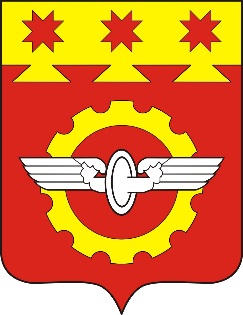 АДМИНИСТРАЦИЯГОРОДА КАНАШ                                                                                                                                     Чувашской РеспубликиПОСТАНОВЛЕНИЕ____________№__________    город КанашВ соответствии с Федеральным законом от 6 октября 2003 г. № 131-ФЗ «Об общих принципах организации местного самоуправления в Российской Федерации», целях актуализации правовых актов администрации города Канаш,  Администрация города Канаш Чувашской Республики постановляет:1)  паспорт программы  изложить в следующей редакции:2)раздел  II. «Обобщенная характеристика основных мероприятий подпрограмм муниципальной программы» изложить в следующей редакции:«Объемы финансирования подпрограммы с разбивкой по годам реализации подпрограммыпрогнозируемый объем финансирования мероприятий подпрограммы в 2019 - 2035 годах составляет 332 964,8 тыс. рублей, в том числе:в 2019 году – 36 596,1 тыс. рублей;в 2020 году – 35 723,9 тыс. рублей;в 2021 году –  53 139,1 тыс. рублей;в 2022 году –   40 005,9 тыс. рублей;в 2023 году –   45 457,9 тыс. рублей;в 2024 году –   42 212,9 тыс. рублей;в 2025 году –   13 000,0 тыс. рублей;в 2026 – 2030 годах – 36 924 тыс. рублей;в 2031 – 2035 годах – 29 905,0 тыс. рублей;из них средства:федерального бюджета-8 140,1 тыс.рублейв 2019 году – 1 397,9 тыс. рублей;в 2020 году – 0,0 тыс. рублей;в 2021 году – 1 858,7 тыс. рублей;в 2022 году-  2 352,0 тыс.рублей;в 2023 году-  2 531,5 тыс.рублей;в 2024 году - 0,0 тыс.рублей;в 2025 году- 0,0 тыс.рублей;в 2026-2030 годах-0,0 тыс.рублей;в 2031-2035 годах – 0,0 тыс. рублейреспубликанского бюджета Чувашской Республики- 221 181,6 тыс.руб., в том числе:в 2019 году – 34 846,2 тыс. рублей;в 2020 году – 34 269,7 тыс. рублей;в 2021 году – 48 228,6 тыс. рублей;в 2022 году-  33 975,9 тыс.рублей;в 2023 году-  40 940,3 тыс.рублей;в 2024 году -28 920,9 тыс.рублей;в 2025 году-0,0 тыс.рублей;в 2026-2030 годах-0,0 тыс.рублей;в 2031-2035 годах – 0,0 тыс. рублейместного бюджета города Канаш – 103 643,1 тыс. рублей, в том числе:в 2019 году – 352,0 тыс. рублей;в 2020 году – 1 454,2тыс. рублей;в 2021 году – 3 051,8 тыс. рублей;в 2022 году – 3 678,0 тыс. рублей;в 2023 году – 1986,1 тыс. рублей;в 2024 году – 13 292,0 тыс. рублей;в 2025 году – 13 000,0 тыс. рублей;в 2026 – 2030 годах – 36 924,0 тыс. рублей;в 2031 – 2035 годах – 29 905,0 тыс. рублей.Объемы финансирования подпрограммы подлежат ежегодному уточнению исходя из возможностей бюджета города Канаш»;Целевой индикатор и показатель(наименование)Единица измеренияЗначения целевых индикаторов и показателейЗначения целевых индикаторов и показателейЗначения целевых индикаторов и показателейЗначения целевых индикаторов и показателейЗначения целевых индикаторов и показателейЗначения целевых индикаторов и показателейЗначения целевых индикаторов и показателейЗначения целевых индикаторов и показателейЗначения целевых индикаторов и показателейЗначения целевых индикаторов и показателейЦелевой индикатор и показатель(наименование)Единица измерения2018год2019год2020год2021год2022год2023год2024год2025год2030год2035год12345678910111213Муниципальная программа города Канаш Чувашской Республики "Управление общественными финансами и муниципальным долгом города Канаш Чувашской Республики"Муниципальная программа города Канаш Чувашской Республики "Управление общественными финансами и муниципальным долгом города Канаш Чувашской Республики"Муниципальная программа города Канаш Чувашской Республики "Управление общественными финансами и муниципальным долгом города Канаш Чувашской Республики"Муниципальная программа города Канаш Чувашской Республики "Управление общественными финансами и муниципальным долгом города Канаш Чувашской Республики"Муниципальная программа города Канаш Чувашской Республики "Управление общественными финансами и муниципальным долгом города Канаш Чувашской Республики"Муниципальная программа города Канаш Чувашской Республики "Управление общественными финансами и муниципальным долгом города Канаш Чувашской Республики"Муниципальная программа города Канаш Чувашской Республики "Управление общественными финансами и муниципальным долгом города Канаш Чувашской Республики"Муниципальная программа города Канаш Чувашской Республики "Управление общественными финансами и муниципальным долгом города Канаш Чувашской Республики"Муниципальная программа города Канаш Чувашской Республики "Управление общественными финансами и муниципальным долгом города Канаш Чувашской Республики"Муниципальная программа города Канаш Чувашской Республики "Управление общественными финансами и муниципальным долгом города Канаш Чувашской Республики"Муниципальная программа города Канаш Чувашской Республики "Управление общественными финансами и муниципальным долгом города Канаш Чувашской Республики"Муниципальная программа города Канаш Чувашской Республики "Управление общественными финансами и муниципальным долгом города Канаш Чувашской Республики"Муниципальная программа города Канаш Чувашской Республики "Управление общественными финансами и муниципальным долгом города Канаш Чувашской Республики"1.Отношение дефицита бюджета города Канаш к доходам бюджета города Канаш (без учета безвозмездных поступлений)процентов0,00,010,010,010,09,90,00,010,010,02.Отношение муниципального долга города Канаш Чувашской Республики к доходам бюджета города Канаш (без учета безвозмездных поступлений)процентов20,320,312,614,27,39,910,09,750,050,03.Отношение объема просроченной задолженности по долговым обязательствам города Канаш Чувашской Республики к общему объему задолженности по долговым обязательствам города Канаш Чувашской Республикипроцентов0,00,00,00,00,00,00,00,00,00,04.Удельный вес программных расходов бюджета города Канаш в общем объеме расходов бюджета города Канашпроцентов100,0100,0100,0100,0100,0100,0100,0100,0100,0100,05.Отношение объема просроченной кредиторской задолженности бюджета города Канаш к объему расходов бюджета города Канашпроцентов0,00,00,00,00,00,00,00,00,00,0Подпрограмма "Совершенствование бюджетной политики и обеспечение сбалансированности бюджета города Канаш"Подпрограмма "Совершенствование бюджетной политики и обеспечение сбалансированности бюджета города Канаш"Подпрограмма "Совершенствование бюджетной политики и обеспечение сбалансированности бюджета города Канаш"Подпрограмма "Совершенствование бюджетной политики и обеспечение сбалансированности бюджета города Канаш"Подпрограмма "Совершенствование бюджетной политики и обеспечение сбалансированности бюджета города Канаш"Подпрограмма "Совершенствование бюджетной политики и обеспечение сбалансированности бюджета города Канаш"Подпрограмма "Совершенствование бюджетной политики и обеспечение сбалансированности бюджета города Канаш"Подпрограмма "Совершенствование бюджетной политики и обеспечение сбалансированности бюджета города Канаш"Подпрограмма "Совершенствование бюджетной политики и обеспечение сбалансированности бюджета города Канаш"Подпрограмма "Совершенствование бюджетной политики и обеспечение сбалансированности бюджета города Канаш"Подпрограмма "Совершенствование бюджетной политики и обеспечение сбалансированности бюджета города Канаш"Подпрограмма "Совершенствование бюджетной политики и обеспечение сбалансированности бюджета города Канаш"Подпрограмма "Совершенствование бюджетной политики и обеспечение сбалансированности бюджета города Канаш"1.Темп роста налоговых и неналоговых доходов бюджета города Канаш (к предыдущему году)процентов105,1100,986,3102,9100,5107,0102,0103,0102,0102,02.Удельный вес программных расходов бюджета города Канаш в общем объеме расходов бюджета города Канашпроцентов100,0100,0100,0100,0100,0100,0100,0100,0100,0100,03.Доля расходов бюджета города Канаш на осуществление бюджетных инвестиций в объекты капитального строительства, формируемых в рамках программ, в общем объеме бюджетных инвестиций в объекты капитального строительства городской адресной инвестиционной программы на соответствующий годпроцентов100,0100,0100,0100,0100,0100,0100,0100,0100,0100,04.Отношение муниципального долга города Канаш Чувашской Республики к доходам бюджета города Канаш (без учета безвозмездных поступлений) (процентов)процентов20,320,312,614,27,39,910,09,750,050,05.Отношение дефицита бюджета города Канаш к доходам бюджета города Канаш (без учета безвозмездных поступлений)процентов10,010,010,010,010,010,010,010,010,010,06.Отношение объема просроченной задолженности по долговым обязательствам города Канаш Чувашской Республики к общему объему задолженности по долговым обязательствам города Канаш Чувашской Республики (процентов)процентов0,00,00,00,00,00,00,00,00,00,07.Отношение количества проведенных комплексных проверок бюджетополучателей к количеству комплексных проверок, предусмотренных планом проверок на соответствующий годпроцентов100,0100,0100,0100,0100,0100,0100,0100,0100,0100,08.Доля расходов на обслуживание муниципального долга города Канаш Чувашской Республики в объеме расходов бюджета города Канаш, за исключением объема расходов, которые осуществляются за счет субвенций, предоставляемых из бюджетов бюджетной системы Российской Федерациипроцентов0,00,60,00,50,70,70,30,30,30,99.Объем просроченной кредиторской задолженности муниципальных бюджетных и автономных учреждений в сфере образованияпроцентов0,00,00,00,00,00,00,00,00,00,010.Объем просроченной кредиторской задолженности муниципальных бюджетных и автономных учреждений в сфере физической культуры и спортапроцентов0,00,00,00,00,00,00,00,00,00,011.Объем просроченной кредиторской задолженности муниципальных бюджетных и автономных учреждений в сфере культурыпроцентов0,00,00,00,00,00,00,00,00,00,0Подпрограмма «Повышение эффективности бюджетных расходов города Канаш Чувашской Республики»Подпрограмма «Повышение эффективности бюджетных расходов города Канаш Чувашской Республики»Подпрограмма «Повышение эффективности бюджетных расходов города Канаш Чувашской Республики»Подпрограмма «Повышение эффективности бюджетных расходов города Канаш Чувашской Республики»Подпрограмма «Повышение эффективности бюджетных расходов города Канаш Чувашской Республики»Подпрограмма «Повышение эффективности бюджетных расходов города Канаш Чувашской Республики»Подпрограмма «Повышение эффективности бюджетных расходов города Канаш Чувашской Республики»Подпрограмма «Повышение эффективности бюджетных расходов города Канаш Чувашской Республики»Подпрограмма «Повышение эффективности бюджетных расходов города Канаш Чувашской Республики»Подпрограмма «Повышение эффективности бюджетных расходов города Канаш Чувашской Республики»Подпрограмма «Повышение эффективности бюджетных расходов города Канаш Чувашской Республики»Подпрограмма «Повышение эффективности бюджетных расходов города Канаш Чувашской Республики»Подпрограмма «Повышение эффективности бюджетных расходов города Канаш Чувашской Республики»1.Доля муниципальных учреждений  города Канаш Чувашской Республики, передавших функции ведения бюджетного и бухгалтерского учета в централизованные бухгалтерии, в общем количестве муниципальных учреждений города Канаш Чувашской Республики - 100,0 процента;процентов100,0100,0100,0100,0СтатусНаименование муниципальной программы города Канаш Чувашской Республики, подпрограммы муниципальной программы города Канаш Чувашской Республики (программы, ведомственной целевой программы, основного мероприятия)Код бюджетной 
классификацииКод бюджетной 
классификацииИсточники 
финансированияРасходы по годам, тыс. рублейРасходы по годам, тыс. рублейРасходы по годам, тыс. рублейРасходы по годам, тыс. рублейРасходы по годам, тыс. рублейРасходы по годам, тыс. рублейРасходы по годам, тыс. рублейРасходы по годам, тыс. рублейРасходы по годам, тыс. рублейСтатусНаименование муниципальной программы города Канаш Чувашской Республики, подпрограммы муниципальной программы города Канаш Чувашской Республики (программы, ведомственной целевой программы, основного мероприятия)главный распорядитель бюджет-ных средствцелевая статья расходовИсточники 
финансирования20192020202120222023202420252026-20302031-20351234567891011121314муниципальная программа города Канаш Чу-вашской Респуб-лики«Управление общественными финансами и муниципальным долгом города Канаш Чувашской Республики» хЧ400000000всего42193,141569,159 169,844 696,151 537,969 398,040 185,1173 757,5166 965,5муниципальная программа города Канаш Чу-вашской Респуб-лики«Управление общественными финансами и муниципальным долгом города Канаш Чувашской Республики» ххфедеральный бюджет1 397,90,01 858,72 352,02 531,50,00,00,00,0муниципальная программа города Канаш Чу-вашской Респуб-лики«Управление общественными финансами и муниципальным долгом города Канаш Чувашской Республики» ххреспубликанский бюджет34846,234269,748228,633 975,940 940,328 920,90,00,00,0муниципальная программа города Канаш Чу-вашской Респуб-лики«Управление общественными финансами и муниципальным долгом города Канаш Чувашской Республики» ххместный бюджет5949,07299,49 082,58 368,28 066,140 477,140 185,1173 757,5166 965,5муниципальная программа города Канаш Чу-вашской Респуб-лики«Управление общественными финансами и муниципальным долгом города Канаш Чувашской Республики» xxвнебюджетные источники0,00,00,00,00,00,00,00,00,0Подпрограмма «Совершенствование бюджетной политики и обеспечение сбалансированности бюджета города Канаш»992/903/974/957Ч410000000всего36596,135723,953139,140 005,945 457,942 212,913 000,036 924,029905,0Подпрограмма «Совершенствование бюджетной политики и обеспечение сбалансированности бюджета города Канаш»992/903/974/957хфедеральный бюджет1397,90,01 858,72 352,02 531,50,00,00,00,0Подпрограмма «Совершенствование бюджетной политики и обеспечение сбалансированности бюджета города Канаш»992/903/974/957xреспубликанский бюджет34846,234269,748228,633 975,940 940,328 920,90,00,00,0Подпрограмма «Совершенствование бюджетной политики и обеспечение сбалансированности бюджета города Канаш»992/903/974/957хместный бюджет352,01454,23051,83 678,01 986,113 292,013 000,036 924,029905,0Подпрограмма «Совершенствование бюджетной политики и обеспечение сбалансированности бюджета города Канаш»xxвнебюджетные источники0,00,00,00,00,00,00,00,00,0Основное мероприятие 1Развитие бюджетного планирования, формирование бюджета города Канаш на очередной финансовый год и плановый период903Ч410100000всего0,0200,0481,61 253,31572,510 000,010 000,010 400,0500,0Основное мероприятие 1Развитие бюджетного планирования, формирование бюджета города Канаш на очередной финансовый год и плановый периодххреспубликанский бюджет0,00,00,00,00,00,00,00,00,0Основное мероприятие 1Развитие бюджетного планирования, формирование бюджета города Канаш на очередной финансовый год и плановый периодххместный бюджет0,0200,0481,61 253,31 572,510 000,010 000,010 400,0500,0Основное мероприятие 2Повышение доходной базы, уточнение бюджета города Канаш в ходе его исполнения с учетом поступлений доходов в бюджет города КанашхЧ410200000всего0,00,00,00,00,00,00,00,00,0Основное мероприятие 2Повышение доходной базы, уточнение бюджета города Канаш в ходе его исполнения с учетом поступлений доходов в бюджет города Канашххреспубликанский бюджет0,00,00,00,00,00,00,00,00,0Основное мероприятие 2Повышение доходной базы, уточнение бюджета города Канаш в ходе его исполнения с учетом поступлений доходов в бюджет города Канашххместный бюджет0,00,00,00,00,00,00,00,00,0Основное мероприятие 3Организация исполнения и подготовка отчетов об исполнении бюджета города Канаш992Ч410300000всего0,00,00,00,00,00,00,00,00,0Основное мероприятие 3Организация исполнения и подготовка отчетов об исполнении бюджета города Канашххреспубликанский бюджет0,00,00,00,00,00,00,00,00,0Основное мероприятие 3Организация исполнения и подготовка отчетов об исполнении бюджета города Канаш992хместный бюджет0,00,00,00,00,00,00,00,00,0Основное мероприятие 4Реализация мер по оптимизации муниципального долга города Канаш Чувашской Республики и своевременному исполнению долговых обязательств992Ч410500000всего0,0908,12083,02 114,60,03000,03000,026 524,029405,0Основное мероприятие 4Реализация мер по оптимизации муниципального долга города Канаш Чувашской Республики и своевременному исполнению долговых обязательствххреспубликанский бюджет0,00,00,00,00,00,00,00,00,0Основное мероприятие 4Реализация мер по оптимизации муниципального долга города Канаш Чувашской Республики и своевременному исполнению долговых обязательств903Ч410500000местный бюджет0,0  908,1   2083,02 114,60,03000,03000,026 524,029405,0Основное мероприятие 5Обеспечение долгосрочной устойчивости и сбалансированности бюджетной системы в городе КанашхЧ410600000всего0,00,00,00,00,00,00,00,00,0Основное мероприятие 5Обеспечение долгосрочной устойчивости и сбалансированности бюджетной системы в городе Канашххреспубликанский бюджет0,00,00,00,00,00,00,00,00,0Основное мероприятие 5Обеспечение долгосрочной устойчивости и сбалансированности бюджетной системы в городе Канашххместный бюджет0,00,00,00,00,00,00,00,00,0Основное мероприятие 6Осуществление мер финансовой поддержки бюджетов городских округов, направленных на обеспечение их сбалансированности и повышение уровня бюджетной обеспеченности903/957/974/905/992Ч410400000всего36596,134615,950574,536 638,143 885,429 212,90,00,00,0Основное мероприятие 6Осуществление мер финансовой поддержки бюджетов городских округов, направленных на обеспечение их сбалансированности и повышение уровня бюджетной обеспеченностиФедеральный бюджет1397,90,01858,7,02 352,02 531,50,00,00,00,0Основное мероприятие 6Осуществление мер финансовой поддержки бюджетов городских округов, направленных на обеспечение их сбалансированности и повышение уровня бюджетной обеспеченностиРеспубликанский бюджет34846,234269,748228,633 975,940 940,328 920,90,00,00,0Основное мероприятие 6Осуществление мер финансовой поддержки бюджетов городских округов, направленных на обеспечение их сбалансированности и повышение уровня бюджетной обеспеченностиместный бюджет352,0346,2487,2310,2413,6292,00,00,00,0ПодпрограммаПовышение эффективности бюджетных расходов города Канаш Чувашской Республики992Ч421000000всего0,00,00,00,00,020 523,120 523,1102 615,5102 615,5ПодпрограммаПовышение эффективности бюджетных расходов города Канаш Чувашской Республики992Федеральный бюджет0,00,00,00,00,00,00,00,00,0ПодпрограммаПовышение эффективности бюджетных расходов города Канаш Чувашской Республики992Республиканский бюджет0,00,00,00,00,00,00,00,00,0ПодпрограммаПовышение эффективности бюджетных расходов города Канаш Чувашской Республики992местный бюджет0,00,00,00,00,020 523,120 523,1102 615,5102 615,5Основное мероприятие 1Централизация функций органов местного самоуправления и муниципальных учреждений по ведению бюджетного и бухгалтерского учета и составлению отчетности992Ч421000000всего0,00,00,00,00,020 523,120 523,1102 615,5102 615,5Основное мероприятие 1Централизация функций органов местного самоуправления и муниципальных учреждений по ведению бюджетного и бухгалтерского учета и составлению отчетностиФедеральный бюджет0,00,00,00,00,00,00,00,00,0Основное мероприятие 1Централизация функций органов местного самоуправления и муниципальных учреждений по ведению бюджетного и бухгалтерского учета и составлению отчетностиРеспубликанский бюджет0,00,00,00,00,00,00,00,00,0Основное мероприятие 1Централизация функций органов местного самоуправления и муниципальных учреждений по ведению бюджетного и бухгалтерского учета и составлению отчетностиместный бюджет0,00,00,00,00,020 523,120 523,1102 615,5102 615,5ПодпрограммаОбщепрограммные расходы992Ч4Э0100000всего5597,05748,66030,74 690,26 080,06 662,06000,034 218,0 34 445,0ПодпрограммаОбщепрограммные расходыххреспубликанский бюджет0,00,00,00,00,00,00,00,00,0ПодпрограммаОбщепрограммные расходы992Ч4Э0100000местный бюджет5597,05748,66030,74 690,26 080,06000,06000,034 218,0 34 445,0СтатусНаименование подпрограммы муниципальной программы города Канаш Чувашской Республики (программы, ведомственной целевой программы города Канаш  Чувашской Республики, основного мероприятия, мероприятия)Задача подпрограммы 
Муниципальной программы Чувашской ГородаОтветственный исполнитель, соисполнители, участникиОтветственный исполнитель, соисполнители, участникиКод бюджетной классификацииКод бюджетной классификацииКод бюджетной классификацииКод бюджетной классификацииИсточники 
финансированияРасходы по годам, тыс. рублей Расходы по годам, тыс. рублей Расходы по годам, тыс. рублей Расходы по годам, тыс. рублей Расходы по годам, тыс. рублей Расходы по годам, тыс. рублей Расходы по годам, тыс. рублей Расходы по годам, тыс. рублей Расходы по годам, тыс. рублей СтатусНаименование подпрограммы муниципальной программы города Канаш Чувашской Республики (программы, ведомственной целевой программы города Канаш  Чувашской Республики, основного мероприятия, мероприятия)Задача подпрограммы 
Муниципальной программы Чувашской Городаглавный распоряди-тель бюд-жетных средствглавный распоряди-тель бюд-жетных средствраз-дел, под-разделцелевая статья расходовгруппа (под-группа) вида расхо-довИсточники 
финансирования20192020202120222023202420252026-20302031-203512345678910111213141516171818Подпро-грамма «Совершенствование бюджетной политики и обеспечение сбалансированности бюджета города Канаш»ответственный исполнитель – Администрация города Канаш903/992хЧ410000000хвсего36596,135723,953139,140 005,945 457,942 212,940 185,136 924,029905,029905,0Подпро-грамма «Совершенствование бюджетной политики и обеспечение сбалансированности бюджета города Канаш»ответственный исполнитель – Администрация города Канаш903/992хЧ410000000федеральный бюджет1397,90,01  858,7 2 352,02 531,50,00,00,00,00,0Подпро-грамма «Совершенствование бюджетной политики и обеспечение сбалансированности бюджета города Канаш»ответственный исполнитель – Администрация города Канаш903/992хЧ410000000республиканский бюджет34846,234269,748 228,633 975,940 940,30,00,00,00,00,0Подпро-грамма «Совершенствование бюджетной политики и обеспечение сбалансированности бюджета города Канаш»ответственный исполнитель – Администрация города Канаш903/992хЧ410000000хбюджет города Канаш352,01454,23051,83 678,01 986,142 212,940 185,136 924,029905,029905,0ххххвнебюджетные источники0,00,00,00,00,00,00,00,00,00,0Цель «Создание условий для обеспечения долгосрочной сбалансированности и повышения устойчивости бюджетной системы»Цель «Создание условий для обеспечения долгосрочной сбалансированности и повышения устойчивости бюджетной системы»Цель «Создание условий для обеспечения долгосрочной сбалансированности и повышения устойчивости бюджетной системы»Цель «Создание условий для обеспечения долгосрочной сбалансированности и повышения устойчивости бюджетной системы»Цель «Создание условий для обеспечения долгосрочной сбалансированности и повышения устойчивости бюджетной системы»Цель «Создание условий для обеспечения долгосрочной сбалансированности и повышения устойчивости бюджетной системы»Цель «Создание условий для обеспечения долгосрочной сбалансированности и повышения устойчивости бюджетной системы»Цель «Создание условий для обеспечения долгосрочной сбалансированности и повышения устойчивости бюджетной системы»Цель «Создание условий для обеспечения долгосрочной сбалансированности и повышения устойчивости бюджетной системы»Цель «Создание условий для обеспечения долгосрочной сбалансированности и повышения устойчивости бюджетной системы»Цель «Создание условий для обеспечения долгосрочной сбалансированности и повышения устойчивости бюджетной системы»Цель «Создание условий для обеспечения долгосрочной сбалансированности и повышения устойчивости бюджетной системы»Цель «Создание условий для обеспечения долгосрочной сбалансированности и повышения устойчивости бюджетной системы»Цель «Создание условий для обеспечения долгосрочной сбалансированности и повышения устойчивости бюджетной системы»Цель «Создание условий для обеспечения долгосрочной сбалансированности и повышения устойчивости бюджетной системы»Цель «Создание условий для обеспечения долгосрочной сбалансированности и повышения устойчивости бюджетной системы»Цель «Создание условий для обеспечения долгосрочной сбалансированности и повышения устойчивости бюджетной системы»Цель «Создание условий для обеспечения долгосрочной сбалансированности и повышения устойчивости бюджетной системы»Цель «Создание условий для обеспечения долгосрочной сбалансированности и повышения устойчивости бюджетной системы»Основное мероприятие 1Развитие бюджетного планирования, формирование бюджета города Канаш на очередной финансовый год и плановый периодсовершенство-вание бюджет-ной политики, создание прочной финансовой основы в рамках бюджетного планирования для социально-экономических преобразований, обеспечения социальных гарантий населению, развития общественной инфраструктурыответственный исполнитель – ФинотделххЧ410100000хвсего0,0200,0481,61 253,31 572,510 000,010 000,010 400,0500,0500,0Основное мероприятие 1Развитие бюджетного планирования, формирование бюджета города Канаш на очередной финансовый год и плановый периодсовершенство-вание бюджет-ной политики, создание прочной финансовой основы в рамках бюджетного планирования для социально-экономических преобразований, обеспечения социальных гарантий населению, развития общественной инфраструктурыответственный исполнитель – Финотдел9920111Ч410173430870бюджет города Канаш0,0200,0481,61 253,31 572,510 000,010 000,010 400,0500,0500,0Основное мероприятие 1Развитие бюджетного планирования, формирование бюджета города Канаш на очередной финансовый год и плановый периодсовершенство-вание бюджет-ной политики, создание прочной финансовой основы в рамках бюджетного планирования для социально-экономических преобразований, обеспечения социальных гарантий населению, развития общественной инфраструктурыответственный исполнитель – Финотделвнебюджетные источники0,00,00,00,00,00,00,00,00,00,0Целевые индикаторы и показатели Муниципальной программы, подпрограммы, увязанные с основным мероприятием 1Целевые индикаторы и показатели Муниципальной программы, подпрограммы, увязанные с основным мероприятием 1удельный вес программных расходов бюджета города Канаш в общем объеме расходов бюджета города Канаш (процентов)удельный вес программных расходов бюджета города Канаш в общем объеме расходов бюджета города Канаш (процентов)удельный вес программных расходов бюджета города Канаш в общем объеме расходов бюджета города Канаш (процентов)удельный вес программных расходов бюджета города Канаш в общем объеме расходов бюджета города Канаш (процентов)удельный вес программных расходов бюджета города Канаш в общем объеме расходов бюджета города Канаш (процентов)удельный вес программных расходов бюджета города Канаш в общем объеме расходов бюджета города Канаш (процентов)удельный вес программных расходов бюджета города Канаш в общем объеме расходов бюджета города Канаш (процентов)100,0100,0100,0100,0100,0100,0100,0100,0100,0100,0Целевые индикаторы и показатели Муниципальной программы, подпрограммы, увязанные с основным мероприятием 1Целевые индикаторы и показатели Муниципальной программы, подпрограммы, увязанные с основным мероприятием 1доля расходов бюджета города Канаш на осуществление бюджетных инвестиций в объекты капитального строительства, формируемых в рамках программ, в общем объеме бюджетных инвестиций в объекты капитального строительства городской адресной инвестиционной программы на соответствующий год (процентов)доля расходов бюджета города Канаш на осуществление бюджетных инвестиций в объекты капитального строительства, формируемых в рамках программ, в общем объеме бюджетных инвестиций в объекты капитального строительства городской адресной инвестиционной программы на соответствующий год (процентов)доля расходов бюджета города Канаш на осуществление бюджетных инвестиций в объекты капитального строительства, формируемых в рамках программ, в общем объеме бюджетных инвестиций в объекты капитального строительства городской адресной инвестиционной программы на соответствующий год (процентов)доля расходов бюджета города Канаш на осуществление бюджетных инвестиций в объекты капитального строительства, формируемых в рамках программ, в общем объеме бюджетных инвестиций в объекты капитального строительства городской адресной инвестиционной программы на соответствующий год (процентов)доля расходов бюджета города Канаш на осуществление бюджетных инвестиций в объекты капитального строительства, формируемых в рамках программ, в общем объеме бюджетных инвестиций в объекты капитального строительства городской адресной инвестиционной программы на соответствующий год (процентов)доля расходов бюджета города Канаш на осуществление бюджетных инвестиций в объекты капитального строительства, формируемых в рамках программ, в общем объеме бюджетных инвестиций в объекты капитального строительства городской адресной инвестиционной программы на соответствующий год (процентов)доля расходов бюджета города Канаш на осуществление бюджетных инвестиций в объекты капитального строительства, формируемых в рамках программ, в общем объеме бюджетных инвестиций в объекты капитального строительства городской адресной инвестиционной программы на соответствующий год (процентов)100,0100,0100,0100,0100,0100,0100,0100,0100,0100,0Меро-приятие 1.1Разработка бюджетных проектировок и направление их органам местного самоуправления города Канаш Чувашской Республикиответственный исполнитель – Финотделххххвсего0,00,00,00,00,00,00,00,00,00,0Меро-приятие 1.1Разработка бюджетных проектировок и направление их органам местного самоуправления города Канаш Чувашской Республикиответственный исполнитель – Финотделххххбюджет города Канаш0,00,00,00,00,00,00,00,00,00,0Меро-приятие 1.1Разработка бюджетных проектировок и направление их органам местного самоуправления города Канаш Чувашской Республикиответственный исполнитель – Финотделххххвнебюджетные источники0,00,00,00,00,00,00,00,00,00,0Меро-приятие 1.2Резервный фонд администрации города Канаш Чувашской Республикиответственный исполнитель – Финотделххххвсего0,0200,0481,61 253,31 572,510 000,010 000,010 400,0500,0500,0Меро-приятие 1.2Резервный фонд администрации города Канаш Чувашской Республикиответственный исполнитель – Финотдел9920111Ч410173430870бюджет города Канаш0,0200,0481,61 253,31 572,510 000,010 000,010 400,0500,0500,0Меро-приятие 1.2Резервный фонд администрации города Канаш Чувашской Республикиответственный исполнитель – Финотделххххвнебюджетные источники0,00,00,00,00,00,00,00,00,00,0Меро-приятие 1.3Анализ предложений органов местного самоуправления города Канаш Чувашской Республики по бюджетным проектировкам и подготовка проекта решения Собрания   депутатов города Канаш о бюджете города Канаш на очередной финансовый год и плановый периодответственный исполнитель – Финотделххххвсего0,00,00,00,00,00,00,00,00,00,0Меро-приятие 1.3Анализ предложений органов местного самоуправления города Канаш Чувашской Республики по бюджетным проектировкам и подготовка проекта решения Собрания   депутатов города Канаш о бюджете города Канаш на очередной финансовый год и плановый периодответственный исполнитель – Финотделххххбюджет города Канаш0,00,00,00,00,00,00,00,00,00,0Меро-приятие 1.3Анализ предложений органов местного самоуправления города Канаш Чувашской Республики по бюджетным проектировкам и подготовка проекта решения Собрания   депутатов города Канаш о бюджете города Канаш на очередной финансовый год и плановый периодответственный исполнитель – Финотделххххвнебюджетные источники0,00,00,00,00,00,00,00,00,00,0Меро-приятие 1.4Проведение работы в Собрание депутатов города Канаш Чувашской Республики , связанной с рассмотрением проекта решения Собрания депутатов города Канаш Чувашской Республики о бюджете города Канаш на очередной финансовый год и плановый периодответственный исполнитель – Финотделххххвсего0,00,00,00,00,00,00,00,00,00,0Меро-приятие 1.4Проведение работы в Собрание депутатов города Канаш Чувашской Республики , связанной с рассмотрением проекта решения Собрания депутатов города Канаш Чувашской Республики о бюджете города Канаш на очередной финансовый год и плановый периодответственный исполнитель – Финотделххххбюджет города Канаш0,00,00,00,00,00,00,00,00,00,0Меро-приятие 1.4Проведение работы в Собрание депутатов города Канаш Чувашской Республики , связанной с рассмотрением проекта решения Собрания депутатов города Канаш Чувашской Республики о бюджете города Канаш на очередной финансовый год и плановый периодответственный исполнитель – Финотделххххвнебюджетные источники0,00,00,00,00,00,00,00,00,00,0Цель «Создание условий для обеспечения долгосрочной сбалансированности и повышения устойчивости бюджетной системы»Цель «Создание условий для обеспечения долгосрочной сбалансированности и повышения устойчивости бюджетной системы»Цель «Создание условий для обеспечения долгосрочной сбалансированности и повышения устойчивости бюджетной системы»Цель «Создание условий для обеспечения долгосрочной сбалансированности и повышения устойчивости бюджетной системы»Цель «Создание условий для обеспечения долгосрочной сбалансированности и повышения устойчивости бюджетной системы»Цель «Создание условий для обеспечения долгосрочной сбалансированности и повышения устойчивости бюджетной системы»Цель «Создание условий для обеспечения долгосрочной сбалансированности и повышения устойчивости бюджетной системы»Цель «Создание условий для обеспечения долгосрочной сбалансированности и повышения устойчивости бюджетной системы»Цель «Создание условий для обеспечения долгосрочной сбалансированности и повышения устойчивости бюджетной системы»Цель «Создание условий для обеспечения долгосрочной сбалансированности и повышения устойчивости бюджетной системы»Цель «Создание условий для обеспечения долгосрочной сбалансированности и повышения устойчивости бюджетной системы»Цель «Создание условий для обеспечения долгосрочной сбалансированности и повышения устойчивости бюджетной системы»Цель «Создание условий для обеспечения долгосрочной сбалансированности и повышения устойчивости бюджетной системы»Цель «Создание условий для обеспечения долгосрочной сбалансированности и повышения устойчивости бюджетной системы»Цель «Создание условий для обеспечения долгосрочной сбалансированности и повышения устойчивости бюджетной системы»Цель «Создание условий для обеспечения долгосрочной сбалансированности и повышения устойчивости бюджетной системы»Цель «Создание условий для обеспечения долгосрочной сбалансированности и повышения устойчивости бюджетной системы»Цель «Создание условий для обеспечения долгосрочной сбалансированности и повышения устойчивости бюджетной системы»Цель «Создание условий для обеспечения долгосрочной сбалансированности и повышения устойчивости бюджетной системы»Основное мероприятие 2Повышение доходной базы, уточнение бюджета города Канаш в ходе его исполнения с учетом поступлений доходов в бюджет города Канашобеспечение роста собственных доходов бюджета города Канаш, рациональное использование механизма предоставления налоговых льготответственный исполнитель – ФинотделххЧ410200000хвсего0,00,00,00,00,00,00,00,00,00,0Основное мероприятие 2Повышение доходной базы, уточнение бюджета города Канаш в ходе его исполнения с учетом поступлений доходов в бюджет города Канашобеспечение роста собственных доходов бюджета города Канаш, рациональное использование механизма предоставления налоговых льготответственный исполнитель – Финотделххххбюджет города Канаш0,00,00,00,00,00,00,00,00,00,0Основное мероприятие 2Повышение доходной базы, уточнение бюджета города Канаш в ходе его исполнения с учетом поступлений доходов в бюджет города Канашобеспечение роста собственных доходов бюджета города Канаш, рациональное использование механизма предоставления налоговых льготответственный исполнитель – Финотделххххвнебюджетные источники0,00,00,00,00,00,00,00,00,00,0Целевые индикаторы и показатели Муниципальной программы, подпрограммы, увязанные с основным мероприятием 2Целевые индикаторы и показатели Муниципальной программы, подпрограммы, увязанные с основным мероприятием 2темп роста налоговых и неналоговых доходов бюджета города Канаш (к предыдущему году) (процентов)темп роста налоговых и неналоговых доходов бюджета города Канаш (к предыдущему году) (процентов)темп роста налоговых и неналоговых доходов бюджета города Канаш (к предыдущему году) (процентов)темп роста налоговых и неналоговых доходов бюджета города Канаш (к предыдущему году) (процентов)темп роста налоговых и неналоговых доходов бюджета города Канаш (к предыдущему году) (процентов)темп роста налоговых и неналоговых доходов бюджета города Канаш (к предыдущему году) (процентов)темп роста налоговых и неналоговых доходов бюджета города Канаш (к предыдущему году) (процентов)100,986,3102,9100,5107,0102,0103,0102,0102,0102,0Мероприятие 2.1Анализ поступлений доходов в бюджет города Канаш и предоставляемых налоговых льготответственный исполнитель – Финотделххххвсего0,00,00,00,00,00,00,00,00,00,0Мероприятие 2.1Анализ поступлений доходов в бюджет города Канаш и предоставляемых налоговых льготответственный исполнитель – Финотделххххбюджет города Канаш0,00,00,00,00,00,00,00,00,00,0Мероприятие 2.1Анализ поступлений доходов в бюджет города Канаш и предоставляемых налоговых льготответственный исполнитель – Финотделххххвнебюджетные источники0,00,00,00,00,00,00,00,00,00,0Мероприятие 2.2Подготовка проекта решения Собрания депутатов города Канаш  Чувашской Республики о внесении изменений в решение Собрания депутатов города Канаш  Чувашской Республики о бюджете города Канаш на очередной финансовый год и плановый периодответственный исполнитель – Финотделххххвсего0,00,00,00,00,00,00,00,00,00,0Мероприятие 2.2Подготовка проекта решения Собрания депутатов города Канаш  Чувашской Республики о внесении изменений в решение Собрания депутатов города Канаш  Чувашской Республики о бюджете города Канаш на очередной финансовый год и плановый периодответственный исполнитель – Финотделххххбюджет города Канаш0,00,00,00,00,00,00,00,00,00,0Мероприятие 2.2Подготовка проекта решения Собрания депутатов города Канаш  Чувашской Республики о внесении изменений в решение Собрания депутатов города Канаш  Чувашской Республики о бюджете города Канаш на очередной финансовый год и плановый периодответственный исполнитель – Финотделххххвнебюджетные источники0,00,00,00,00,00,00,00,00,00,0Цель «Создание условий для обеспечения долгосрочной сбалансированности и повышения устойчивости бюджетной системы »Цель «Создание условий для обеспечения долгосрочной сбалансированности и повышения устойчивости бюджетной системы »Цель «Создание условий для обеспечения долгосрочной сбалансированности и повышения устойчивости бюджетной системы »Цель «Создание условий для обеспечения долгосрочной сбалансированности и повышения устойчивости бюджетной системы »Цель «Создание условий для обеспечения долгосрочной сбалансированности и повышения устойчивости бюджетной системы »Цель «Создание условий для обеспечения долгосрочной сбалансированности и повышения устойчивости бюджетной системы »Цель «Создание условий для обеспечения долгосрочной сбалансированности и повышения устойчивости бюджетной системы »Цель «Создание условий для обеспечения долгосрочной сбалансированности и повышения устойчивости бюджетной системы »Цель «Создание условий для обеспечения долгосрочной сбалансированности и повышения устойчивости бюджетной системы »Цель «Создание условий для обеспечения долгосрочной сбалансированности и повышения устойчивости бюджетной системы »Цель «Создание условий для обеспечения долгосрочной сбалансированности и повышения устойчивости бюджетной системы »Цель «Создание условий для обеспечения долгосрочной сбалансированности и повышения устойчивости бюджетной системы »Цель «Создание условий для обеспечения долгосрочной сбалансированности и повышения устойчивости бюджетной системы »Цель «Создание условий для обеспечения долгосрочной сбалансированности и повышения устойчивости бюджетной системы »Цель «Создание условий для обеспечения долгосрочной сбалансированности и повышения устойчивости бюджетной системы »Цель «Создание условий для обеспечения долгосрочной сбалансированности и повышения устойчивости бюджетной системы »Цель «Создание условий для обеспечения долгосрочной сбалансированности и повышения устойчивости бюджетной системы »Цель «Создание условий для обеспечения долгосрочной сбалансированности и повышения устойчивости бюджетной системы »Цель «Создание условий для обеспечения долгосрочной сбалансированности и повышения устойчивости бюджетной системы »Основное мероприятие 3Организация исполнения и подготовка отчетов об исполнении бюджета города Канашрационализация структуры расходов и эффективное использование средств бюджета города Канаш, концентрация бюджетных инвестиций на приоритетных направлениях социально-экономического развития города Канаш Чувашской Республикиответственный исполнитель – ФинотделххЧ410300000хвсего0,00,00,00,00,00,00,00,00,00,0Основное мероприятие 3Организация исполнения и подготовка отчетов об исполнении бюджета города Канашрационализация структуры расходов и эффективное использование средств бюджета города Канаш, концентрация бюджетных инвестиций на приоритетных направлениях социально-экономического развития города Канаш Чувашской Республикиответственный исполнитель – Финотделххххбюджет города Канаш0,00,00,00,00,00,00,00,00,00,0Основное мероприятие 3Организация исполнения и подготовка отчетов об исполнении бюджета города Канашрационализация структуры расходов и эффективное использование средств бюджета города Канаш, концентрация бюджетных инвестиций на приоритетных направлениях социально-экономического развития города Канаш Чувашской Республикиответственный исполнитель – Финотделххххвнебюджетные источники0,00,00,00,00,00,00,00,00,00,0Целевой индикатор и показатель подпрограммы, увязанные с основным мероприятием 3Целевой индикатор и показатель подпрограммы, увязанные с основным мероприятием 3отношение количества проведенных комплексных проверок бюджетополучателей к количеству комплексных проверок, предусмотренных планом проведения комплексных проверок на соответствующий год (процентов)отношение количества проведенных комплексных проверок бюджетополучателей к количеству комплексных проверок, предусмотренных планом проведения комплексных проверок на соответствующий год (процентов)отношение количества проведенных комплексных проверок бюджетополучателей к количеству комплексных проверок, предусмотренных планом проведения комплексных проверок на соответствующий год (процентов)отношение количества проведенных комплексных проверок бюджетополучателей к количеству комплексных проверок, предусмотренных планом проведения комплексных проверок на соответствующий год (процентов)отношение количества проведенных комплексных проверок бюджетополучателей к количеству комплексных проверок, предусмотренных планом проведения комплексных проверок на соответствующий год (процентов)отношение количества проведенных комплексных проверок бюджетополучателей к количеству комплексных проверок, предусмотренных планом проведения комплексных проверок на соответствующий год (процентов)отношение количества проведенных комплексных проверок бюджетополучателей к количеству комплексных проверок, предусмотренных планом проведения комплексных проверок на соответствующий год (процентов)100,0100,0100,0100,0100,0100,0100,0100,0100,0100,0Мероприятие 3.1Организация исполнения бюджета города Канашответственный исполнитель – Финотделххххвсего0,00,00,00,00,00,00,00,00,00,0Мероприятие 3.1Организация исполнения бюджета города Канашответственный исполнитель – Финотделххххбюджет города Канаш0,00,00,00,00,00,00,00,00,00,0Мероприятие 3.1Организация исполнения бюджета города Канашответственный исполнитель – Финотделххххместные бюджеты0,00,00,00,00,00,00,00,00,00,0Мероприятие 3.1Организация исполнения бюджета города Канашответственный исполнитель – Финотделххххвнебюджетные источники0,00,00,00,00,00,00,00,00,00,0Меро-приятие 3.2Прочие выплаты по обязательствам города Канаш Чувашской Республикиответственный исполнитель – Финотделххххвсего0,00,00,00,00,00,00,00,00,00,0Меро-приятие 3.2Прочие выплаты по обязательствам города Канаш Чувашской Республикиответственный исполнитель – Финотделххххбюджет города Канаш0,00,00,00,00,00,00,00,00,00,0Меро-приятие 3.2Прочие выплаты по обязательствам города Канаш Чувашской Республикиответственный исполнитель – Финотделххххвнебюджетные источникиМеро-приятие 3.3Составление и представление бюджетной отчетности города Канаш Чувашской Республикиответственный исполнитель – Финотделххххвсего0,00,00,00,00,00,00,00,00,00,0Меро-приятие 3.3Составление и представление бюджетной отчетности города Канаш Чувашской Республикиответственный исполнитель – Финотделххххбюджет города Канаш0,00,00,00,00,00,00,00,00,00,0Меро-приятие 3.3Составление и представление бюджетной отчетности города Канаш Чувашской Республикиответственный исполнитель – Финотделххххвнебюджетные источники0,00,00,00,00,00,00,00,00,00,0Цель «Создание условий для обеспечения долгосрочной сбалансированности и повышения устойчивости бюджетной системы в городе Канаш Чувашской Республики»Цель «Создание условий для обеспечения долгосрочной сбалансированности и повышения устойчивости бюджетной системы в городе Канаш Чувашской Республики»Цель «Создание условий для обеспечения долгосрочной сбалансированности и повышения устойчивости бюджетной системы в городе Канаш Чувашской Республики»Цель «Создание условий для обеспечения долгосрочной сбалансированности и повышения устойчивости бюджетной системы в городе Канаш Чувашской Республики»Цель «Создание условий для обеспечения долгосрочной сбалансированности и повышения устойчивости бюджетной системы в городе Канаш Чувашской Республики»Цель «Создание условий для обеспечения долгосрочной сбалансированности и повышения устойчивости бюджетной системы в городе Канаш Чувашской Республики»Цель «Создание условий для обеспечения долгосрочной сбалансированности и повышения устойчивости бюджетной системы в городе Канаш Чувашской Республики»Цель «Создание условий для обеспечения долгосрочной сбалансированности и повышения устойчивости бюджетной системы в городе Канаш Чувашской Республики»Цель «Создание условий для обеспечения долгосрочной сбалансированности и повышения устойчивости бюджетной системы в городе Канаш Чувашской Республики»Цель «Создание условий для обеспечения долгосрочной сбалансированности и повышения устойчивости бюджетной системы в городе Канаш Чувашской Республики»Цель «Создание условий для обеспечения долгосрочной сбалансированности и повышения устойчивости бюджетной системы в городе Канаш Чувашской Республики»Цель «Создание условий для обеспечения долгосрочной сбалансированности и повышения устойчивости бюджетной системы в городе Канаш Чувашской Республики»Цель «Создание условий для обеспечения долгосрочной сбалансированности и повышения устойчивости бюджетной системы в городе Канаш Чувашской Республики»Цель «Создание условий для обеспечения долгосрочной сбалансированности и повышения устойчивости бюджетной системы в городе Канаш Чувашской Республики»Цель «Создание условий для обеспечения долгосрочной сбалансированности и повышения устойчивости бюджетной системы в городе Канаш Чувашской Республики»Цель «Создание условий для обеспечения долгосрочной сбалансированности и повышения устойчивости бюджетной системы в городе Канаш Чувашской Республики»Цель «Создание условий для обеспечения долгосрочной сбалансированности и повышения устойчивости бюджетной системы в городе Канаш Чувашской Республики»Цель «Создание условий для обеспечения долгосрочной сбалансированности и повышения устойчивости бюджетной системы в городе Канаш Чувашской Республики»Цель «Создание условий для обеспечения долгосрочной сбалансированности и повышения устойчивости бюджетной системы в городе Канаш Чувашской Республики»Основное мероприятие 4Реализация мер по оптимизации муниципального долга города Канаш Чувашской Республики и своевременному исполнению долговых обязательствобеспечение долговой устойчивости города Канаш Чувашской Республики, проведение ответственной долговой политики, снижение бюджетных рисков, связанных с долговой нагрузкой на бюджета города Канашответственный исполнитель – Администрация города Канаш ххЧ410500000хвсего0,0908,12083,02 114,60,03000,03000,026 524,029405,029405,0Основное мероприятие 4Реализация мер по оптимизации муниципального долга города Канаш Чувашской Республики и своевременному исполнению долговых обязательствобеспечение долговой устойчивости города Канаш Чувашской Республики, проведение ответственной долговой политики, снижение бюджетных рисков, связанных с долговой нагрузкой на бюджета города Канашответственный исполнитель – Администрация города Канаш 9031301Ч410573490730бюджет города Канаш0,00,00,031,60,03000,03000,011 000,010000,010000,0Основное мероприятие 4Реализация мер по оптимизации муниципального долга города Канаш Чувашской Республики и своевременному исполнению долговых обязательствобеспечение долговой устойчивости города Канаш Чувашской Республики, проведение ответственной долговой политики, снижение бюджетных рисков, связанных с долговой нагрузкой на бюджета города Канашответственный исполнитель – Администрация города Канаш 9030113Ч410573480840бюджет города Канаш0,0908,12083,02083,00,00,00,015 524,019405,019405,0Основное мероприятие 4Реализация мер по оптимизации муниципального долга города Канаш Чувашской Республики и своевременному исполнению долговых обязательствобеспечение долговой устойчивости города Канаш Чувашской Республики, проведение ответственной долговой политики, снижение бюджетных рисков, связанных с долговой нагрузкой на бюджета города Канашответственный исполнитель – Администрация города Канаш ххххвнебюджетные источники0,00,00,00,00,00,00,00,00,00,0Целевые индикаторы и показатели Муниципальной программы, подпрограммы, увязанные с основным мероприятием  4 Целевые индикаторы и показатели Муниципальной программы, подпрограммы, увязанные с основным мероприятием  4 отношение муниципального долга города Канаш Чувашской Республики к доходам бюджета города Канаш (без учета безвозмездных поступлений) (процентов)отношение муниципального долга города Канаш Чувашской Республики к доходам бюджета города Канаш (без учета безвозмездных поступлений) (процентов)отношение муниципального долга города Канаш Чувашской Республики к доходам бюджета города Канаш (без учета безвозмездных поступлений) (процентов)отношение муниципального долга города Канаш Чувашской Республики к доходам бюджета города Канаш (без учета безвозмездных поступлений) (процентов)отношение муниципального долга города Канаш Чувашской Республики к доходам бюджета города Канаш (без учета безвозмездных поступлений) (процентов)отношение муниципального долга города Канаш Чувашской Республики к доходам бюджета города Канаш (без учета безвозмездных поступлений) (процентов)отношение муниципального долга города Канаш Чувашской Республики к доходам бюджета города Канаш (без учета безвозмездных поступлений) (процентов)20,320,312,614,29,9109,750,050,050,0Целевые индикаторы и показатели Муниципальной программы, подпрограммы, увязанные с основным мероприятием  4 Целевые индикаторы и показатели Муниципальной программы, подпрограммы, увязанные с основным мероприятием  4 отношение объема просроченной задолженности по долговым обязательствам города Канаш Чувашской Республики к общему объему задолженности по долговым обязательствам города Канаш Чувашской Республики (процентов) отношение объема просроченной задолженности по долговым обязательствам города Канаш Чувашской Республики к общему объему задолженности по долговым обязательствам города Канаш Чувашской Республики (процентов) отношение объема просроченной задолженности по долговым обязательствам города Канаш Чувашской Республики к общему объему задолженности по долговым обязательствам города Канаш Чувашской Республики (процентов) отношение объема просроченной задолженности по долговым обязательствам города Канаш Чувашской Республики к общему объему задолженности по долговым обязательствам города Канаш Чувашской Республики (процентов) отношение объема просроченной задолженности по долговым обязательствам города Канаш Чувашской Республики к общему объему задолженности по долговым обязательствам города Канаш Чувашской Республики (процентов) отношение объема просроченной задолженности по долговым обязательствам города Канаш Чувашской Республики к общему объему задолженности по долговым обязательствам города Канаш Чувашской Республики (процентов) отношение объема просроченной задолженности по долговым обязательствам города Канаш Чувашской Республики к общему объему задолженности по долговым обязательствам города Канаш Чувашской Республики (процентов) 0,00,00,00,00,00,00,00,00,00,0Мероприятие 4.1Анализ объема и структуры муниципального долга города Канаш Чувашской Республики и осуществление мер по его оптимизацииответственный исполнитель – Финотделххххвсего0,00,00,00,00,00,00,00,00,00,0Мероприятие 4.1Анализ объема и структуры муниципального долга города Канаш Чувашской Республики и осуществление мер по его оптимизацииответственный исполнитель – Финотделххххбюджет города Канаш0,00,00,00,00,00,00,00,00,00,0Мероприятие 4.1Анализ объема и структуры муниципального долга города Канаш Чувашской Республики и осуществление мер по его оптимизацииответственный исполнитель – Финотделххххвнебюджетные источники0,00,00,00,00,00,00,00,00,00,0Мероприятие 4.2Ведение Муниципальной долговой книги города Канаш ответственный исполнитель – Финотделххххвсего0,00,00,00,00,00,00,00,00,00,0Мероприятие 4.2Ведение Муниципальной долговой книги города Канаш ответственный исполнитель – Финотделххххбюджет города Канаш0,00,00,00,00,00,00,00,00,00,0Мероприятие 4.2Ведение Муниципальной долговой книги города Канаш ответственный исполнитель – Финотделххххвнебюджетные источники0,00,00,00,00,00,00,00,00,00,0Мероприятие 4.3Погашение муниципального долга города Канаш Чувашской Республикиответственный исполнитель – Финотделххххвсего0,00,00,00,00,00,00,00,00,00,0Мероприятие 4.3Погашение муниципального долга города Канаш Чувашской Республикиответственный исполнитель – Финотделххххбюджет города Канаш0,00,00,00,00,00,00,00,00,00,0Мероприятие 4.3Погашение муниципального долга города Канаш Чувашской Республикиответственный исполнитель – Финотделххххвнебюджетные источники0,00,00,00,00,00,00,00,00,00,0Мероприятие 4.4Процентные платежи по муниципальному долгу города Канаш Чувашской Республикиответственный исполнитель – Финотделххххвсего0,03000,03000,031,60,03000,03000,011 000,010000,010000,0Мероприятие 4.4Процентные платежи по муниципальному долгу города Канаш Чувашской Республикиответственный исполнитель – Финотдел9031301Ч410573490730бюджет города Канаш0,03000,03000,031,60,03000,03000,011 000,010000,010000,0Мероприятие 4.4Процентные платежи по муниципальному долгу города Канаш Чувашской Республикиответственный исполнитель – Финотделххххвнебюджетные источники0,00,00,00,00,00,00,00,00,00,0Мероприятие 4.5Муниципальные гарантии города Канаш Чувашской Республикиответственный исполнитель – Финотделххххвсего0,0908,12083,02083,00,00,00,015 524,019405,019405,0Мероприятие 4.5Муниципальные гарантии города Канаш Чувашской Республикиответственный исполнитель – Финотдел9030113Ч410513480840бюджет города Канаш0,0908,12083,02083,00,00,00,015 524,019405,019405,0Мероприятие 4.5Муниципальные гарантии города Канаш Чувашской Республикиответственный исполнитель – Финотделххххвнебюджетные источники0,00,00,00,00,00,00,00,00,00,0Цель «Создание условий для обеспечения долгосрочной сбалансированности и повышения устойчивости бюджетной системы»Цель «Создание условий для обеспечения долгосрочной сбалансированности и повышения устойчивости бюджетной системы»Цель «Создание условий для обеспечения долгосрочной сбалансированности и повышения устойчивости бюджетной системы»Цель «Создание условий для обеспечения долгосрочной сбалансированности и повышения устойчивости бюджетной системы»Цель «Создание условий для обеспечения долгосрочной сбалансированности и повышения устойчивости бюджетной системы»Цель «Создание условий для обеспечения долгосрочной сбалансированности и повышения устойчивости бюджетной системы»Цель «Создание условий для обеспечения долгосрочной сбалансированности и повышения устойчивости бюджетной системы»Цель «Создание условий для обеспечения долгосрочной сбалансированности и повышения устойчивости бюджетной системы»Цель «Создание условий для обеспечения долгосрочной сбалансированности и повышения устойчивости бюджетной системы»Цель «Создание условий для обеспечения долгосрочной сбалансированности и повышения устойчивости бюджетной системы»Цель «Создание условий для обеспечения долгосрочной сбалансированности и повышения устойчивости бюджетной системы»Цель «Создание условий для обеспечения долгосрочной сбалансированности и повышения устойчивости бюджетной системы»Цель «Создание условий для обеспечения долгосрочной сбалансированности и повышения устойчивости бюджетной системы»Цель «Создание условий для обеспечения долгосрочной сбалансированности и повышения устойчивости бюджетной системы»Цель «Создание условий для обеспечения долгосрочной сбалансированности и повышения устойчивости бюджетной системы»Цель «Создание условий для обеспечения долгосрочной сбалансированности и повышения устойчивости бюджетной системы»Цель «Создание условий для обеспечения долгосрочной сбалансированности и повышения устойчивости бюджетной системы»Цель «Создание условий для обеспечения долгосрочной сбалансированности и повышения устойчивости бюджетной системы»Цель «Создание условий для обеспечения долгосрочной сбалансированности и повышения устойчивости бюджетной системы»Основное мероприятие 5Обеспечение долгосрочной устойчивости и сбалансированности бюджетной системы развитие долгосрочного и среднесрочного бюджетного планирования в увязке со стратегическим планированием и прогнозами социально-экономического развития города Канаш Чувашской Республики на долгосрочный период; эффективное управление муниципальным долгом города Канаш Чувашской Республики, недопущение образования просроченной задолженности по долговым обязательствам города Канаш  Чувашской Республикиответственный исполнитель – ФинотделххЧ410600000хвсего0,00,00,00,00,00,00,00,00,00,0Основное мероприятие 5Обеспечение долгосрочной устойчивости и сбалансированности бюджетной системы развитие долгосрочного и среднесрочного бюджетного планирования в увязке со стратегическим планированием и прогнозами социально-экономического развития города Канаш Чувашской Республики на долгосрочный период; эффективное управление муниципальным долгом города Канаш Чувашской Республики, недопущение образования просроченной задолженности по долговым обязательствам города Канаш  Чувашской Республикиответственный исполнитель – Финотделххххбюджет города Канаш0,00,00,00,00,00,00,00,00,00,0Основное мероприятие 5Обеспечение долгосрочной устойчивости и сбалансированности бюджетной системы развитие долгосрочного и среднесрочного бюджетного планирования в увязке со стратегическим планированием и прогнозами социально-экономического развития города Канаш Чувашской Республики на долгосрочный период; эффективное управление муниципальным долгом города Канаш Чувашской Республики, недопущение образования просроченной задолженности по долговым обязательствам города Канаш  Чувашской Республикиответственный исполнитель – Финотделххххвнебюджетные источники0,00,00,00,00,00,00,00,00,00,0Целевые индикаторы и показатели Муниципальной программы, подпрограммы, увязанные с основным мероприятием 5Целевые индикаторы и показатели Муниципальной программы, подпрограммы, увязанные с основным мероприятием 5отношение дефицита бюджета города Канаш к доходам бюджета города Канаш (без учета безвозмездных поступлений) (процентов)отношение дефицита бюджета города Канаш к доходам бюджета города Канаш (без учета безвозмездных поступлений) (процентов)отношение дефицита бюджета города Канаш к доходам бюджета города Канаш (без учета безвозмездных поступлений) (процентов)отношение дефицита бюджета города Канаш к доходам бюджета города Канаш (без учета безвозмездных поступлений) (процентов)отношение дефицита бюджета города Канаш к доходам бюджета города Канаш (без учета безвозмездных поступлений) (процентов)отношение дефицита бюджета города Канаш к доходам бюджета города Канаш (без учета безвозмездных поступлений) (процентов)отношение дефицита бюджета города Канаш к доходам бюджета города Канаш (без учета безвозмездных поступлений) (процентов)0,010,010,010,09,90,00,010,010,010,0Целевые индикаторы и показатели Муниципальной программы, подпрограммы, увязанные с основным мероприятием 5Целевые индикаторы и показатели Муниципальной программы, подпрограммы, увязанные с основным мероприятием 5доля расходов на обслуживание муниципального долга города Канаш Чувашской Республики в объеме расходов бюджета города Канаш, за исключением объема расходов, которые осуществляются за счет субвенций, предоставляемых из бюджетов бюджетной системы Российской Федерации (процентов) доля расходов на обслуживание муниципального долга города Канаш Чувашской Республики в объеме расходов бюджета города Канаш, за исключением объема расходов, которые осуществляются за счет субвенций, предоставляемых из бюджетов бюджетной системы Российской Федерации (процентов) доля расходов на обслуживание муниципального долга города Канаш Чувашской Республики в объеме расходов бюджета города Канаш, за исключением объема расходов, которые осуществляются за счет субвенций, предоставляемых из бюджетов бюджетной системы Российской Федерации (процентов) доля расходов на обслуживание муниципального долга города Канаш Чувашской Республики в объеме расходов бюджета города Канаш, за исключением объема расходов, которые осуществляются за счет субвенций, предоставляемых из бюджетов бюджетной системы Российской Федерации (процентов) доля расходов на обслуживание муниципального долга города Канаш Чувашской Республики в объеме расходов бюджета города Канаш, за исключением объема расходов, которые осуществляются за счет субвенций, предоставляемых из бюджетов бюджетной системы Российской Федерации (процентов) доля расходов на обслуживание муниципального долга города Канаш Чувашской Республики в объеме расходов бюджета города Канаш, за исключением объема расходов, которые осуществляются за счет субвенций, предоставляемых из бюджетов бюджетной системы Российской Федерации (процентов) доля расходов на обслуживание муниципального долга города Канаш Чувашской Республики в объеме расходов бюджета города Канаш, за исключением объема расходов, которые осуществляются за счет субвенций, предоставляемых из бюджетов бюджетной системы Российской Федерации (процентов) 0,00,60,00,30,30,30,30,90,90,9Мероприятие 5.1Разработка (корректировка) прогноза социально-экономического развития города Канаш Чувашской Республики на долгосрочный периодответственный исполнитель – отдел экономики администрации города Канашххххвсего0,00,00,00,00,00,00,00,00,00,0Мероприятие 5.1Разработка (корректировка) прогноза социально-экономического развития города Канаш Чувашской Республики на долгосрочный периодответственный исполнитель – отдел экономики администрации города Канашххххбюджет города Канаш0,00,00,00,00,00,00,00,00,00,0Мероприятие 5.1Разработка (корректировка) прогноза социально-экономического развития города Канаш Чувашской Республики на долгосрочный периодответственный исполнитель – отдел экономики администрации города Канашххххвнебюджетные источники0,00,00,00,00,00,00,00,00,00,0Мероприятие 5.2Разработка (корректировка) бюджетного прогноза города Канаш Чувашской Республики на долгосрочный периодответственный исполнитель – Финотделххххвсего0,00,00,00,00,00,00,00,00,00,0Мероприятие 5.2Разработка (корректировка) бюджетного прогноза города Канаш Чувашской Республики на долгосрочный периодответственный исполнитель – Финотделххххбюджет города Канаш0,00,00,00,00,00,00,00,00,00,0Мероприятие 5.2Разработка (корректировка) бюджетного прогноза города Канаш Чувашской Республики на долгосрочный периодответственный исполнитель – Финотделххххвнебюджетные источники0,00,00,00,00,00,00,00,00,00,0Мероприятие 5.3Формирование сбалансированного бюджета города Канаш на очередной финансовый год и плановый период, обеспечивающего поддержание безопасного уровня муниципального долга города Канаш Чувашской Республикиответственный исполнитель – Финотделххххвсего0,00,00,00,00,00,00,00,00,00,0Мероприятие 5.3Формирование сбалансированного бюджета города Канаш на очередной финансовый год и плановый период, обеспечивающего поддержание безопасного уровня муниципального долга города Канаш Чувашской Республикиответственный исполнитель – Финотделххххбюджет города Канаш0,00,00,00,00,00,00,00,00,00,0Мероприятие 5.3Формирование сбалансированного бюджета города Канаш на очередной финансовый год и плановый период, обеспечивающего поддержание безопасного уровня муниципального долга города Канаш Чувашской Республикиответственный исполнитель – Финотделххххвнебюджетные источники0,00,00,00,00,00,00,00,00,00,0Цель «Создание условий для обеспечения долгосрочной сбалансированности и повышения устойчивости бюджетной системы»Цель «Создание условий для обеспечения долгосрочной сбалансированности и повышения устойчивости бюджетной системы»Цель «Создание условий для обеспечения долгосрочной сбалансированности и повышения устойчивости бюджетной системы»Цель «Создание условий для обеспечения долгосрочной сбалансированности и повышения устойчивости бюджетной системы»Цель «Создание условий для обеспечения долгосрочной сбалансированности и повышения устойчивости бюджетной системы»Цель «Создание условий для обеспечения долгосрочной сбалансированности и повышения устойчивости бюджетной системы»Цель «Создание условий для обеспечения долгосрочной сбалансированности и повышения устойчивости бюджетной системы»Цель «Создание условий для обеспечения долгосрочной сбалансированности и повышения устойчивости бюджетной системы»Цель «Создание условий для обеспечения долгосрочной сбалансированности и повышения устойчивости бюджетной системы»Цель «Создание условий для обеспечения долгосрочной сбалансированности и повышения устойчивости бюджетной системы»Цель «Создание условий для обеспечения долгосрочной сбалансированности и повышения устойчивости бюджетной системы»Цель «Создание условий для обеспечения долгосрочной сбалансированности и повышения устойчивости бюджетной системы»Цель «Создание условий для обеспечения долгосрочной сбалансированности и повышения устойчивости бюджетной системы»Цель «Создание условий для обеспечения долгосрочной сбалансированности и повышения устойчивости бюджетной системы»Цель «Создание условий для обеспечения долгосрочной сбалансированности и повышения устойчивости бюджетной системы»Цель «Создание условий для обеспечения долгосрочной сбалансированности и повышения устойчивости бюджетной системы»Цель «Создание условий для обеспечения долгосрочной сбалансированности и повышения устойчивости бюджетной системы»Цель «Создание условий для обеспечения долгосрочной сбалансированности и повышения устойчивости бюджетной системы»Цель «Создание условий для обеспечения долгосрочной сбалансированности и повышения устойчивости бюджетной системы»Основное мероприятие 6Осуществление мер финансовой поддержки бюджетов городских округов, направленных на обеспечение их сбалансированности и повышение уровня бюджетной обеспеченностиответственный исполнитель – Финотдел903/992/905/974/957Ч410400000всего36596,134615,950 574,536 638,143 885,40,00,00,00,0Основное мероприятие 6Осуществление мер финансовой поддержки бюджетов городских округов, направленных на обеспечение их сбалансированности и повышение уровня бюджетной обеспеченностиответственный исполнитель – ФинотделФедеральный бюджет1397,90,01 858,72 352,02 531,50,00,00,00,0Основное мероприятие 6Осуществление мер финансовой поддержки бюджетов городских округов, направленных на обеспечение их сбалансированности и повышение уровня бюджетной обеспеченностиответственный исполнитель – ФинотделххххРеспубликанский бюджет34846,234 269,748 228,633 975,940 940,30,00,00,00,0Основное мероприятие 6Осуществление мер финансовой поддержки бюджетов городских округов, направленных на обеспечение их сбалансированности и повышение уровня бюджетной обеспеченностиответственный исполнитель – Финотделххххбюджет города Канаш352,0346,2487,2310,2413,60,00,00,00,0Целевой показатель (индикатор) подпрограммы, увязанный с основным мероприятием 6Целевой показатель (индикатор) подпрограммы, увязанный с основным мероприятием 6Объем просроченной кредиторской задолженности муниципальных бюджетных и автономных учреждений в сфере образования (процентов)Объем просроченной кредиторской задолженности муниципальных бюджетных и автономных учреждений в сфере образования (процентов)Объем просроченной кредиторской задолженности муниципальных бюджетных и автономных учреждений в сфере образования (процентов)Объем просроченной кредиторской задолженности муниципальных бюджетных и автономных учреждений в сфере образования (процентов)Объем просроченной кредиторской задолженности муниципальных бюджетных и автономных учреждений в сфере образования (процентов)Объем просроченной кредиторской задолженности муниципальных бюджетных и автономных учреждений в сфере образования (процентов)Объем просроченной кредиторской задолженности муниципальных бюджетных и автономных учреждений в сфере образования (процентов)0,00,00,00,00,00,00,00,00,0Целевой показатель (индикатор) подпрограммы, увязанный с основным мероприятием 6Целевой показатель (индикатор) подпрограммы, увязанный с основным мероприятием 6Объем просроченной кредиторской задолженности муниципальных бюджетных и автономных учреждений в сфере физической культуры и спорта (процентов)Объем просроченной кредиторской задолженности муниципальных бюджетных и автономных учреждений в сфере физической культуры и спорта (процентов)Объем просроченной кредиторской задолженности муниципальных бюджетных и автономных учреждений в сфере физической культуры и спорта (процентов)Объем просроченной кредиторской задолженности муниципальных бюджетных и автономных учреждений в сфере физической культуры и спорта (процентов)Объем просроченной кредиторской задолженности муниципальных бюджетных и автономных учреждений в сфере физической культуры и спорта (процентов)Объем просроченной кредиторской задолженности муниципальных бюджетных и автономных учреждений в сфере физической культуры и спорта (процентов)Объем просроченной кредиторской задолженности муниципальных бюджетных и автономных учреждений в сфере физической культуры и спорта (процентов)0,00,00,00,00,00,00,00,00,0Целевой показатель (индикатор) подпрограммы, увязанный с основным мероприятием 6Целевой показатель (индикатор) подпрограммы, увязанный с основным мероприятием 6Объем просроченной кредиторской задолженности муниципальных бюджетных и автономных учреждений в сфере культуры (процентов)Объем просроченной кредиторской задолженности муниципальных бюджетных и автономных учреждений в сфере культуры (процентов)Объем просроченной кредиторской задолженности муниципальных бюджетных и автономных учреждений в сфере культуры (процентов)Объем просроченной кредиторской задолженности муниципальных бюджетных и автономных учреждений в сфере культуры (процентов)Объем просроченной кредиторской задолженности муниципальных бюджетных и автономных учреждений в сфере культуры (процентов)Объем просроченной кредиторской задолженности муниципальных бюджетных и автономных учреждений в сфере культуры (процентов)Объем просроченной кредиторской задолженности муниципальных бюджетных и автономных учреждений в сфере культуры (процентов)0,00,00,00,00,00,00,00,00,0Мероприятие 6.1.Поощрение муниципальных районов (городских округов) за содействие достижению значений (уровней) показателей для оценки эффективности деятельности высших должностных лиц (руководителей высших исполнительных органов государственной власти) субъектов Российской Федерации и деятельности органов исполнительной власти субъектов Российской Федерации в 2019 году за счет средств межбюджетных трансфертов, предоставляемых из федерального бюджета в форме дотаций (грантов) за достижение показателейответственный исполнитель – Финотделххххвсего1397,90,00,00,00,00,00,00,00,0Мероприятие 6.1.Поощрение муниципальных районов (городских округов) за содействие достижению значений (уровней) показателей для оценки эффективности деятельности высших должностных лиц (руководителей высших исполнительных органов государственной власти) субъектов Российской Федерации и деятельности органов исполнительной власти субъектов Российской Федерации в 2019 году за счет средств межбюджетных трансфертов, предоставляемых из федерального бюджета в форме дотаций (грантов) за достижение показателейответственный исполнитель – Финотдел903/992/905/957/9740104/0106/0709/0804Ч410455500100Федеральный бюджет1397,90,00,00,00,00,00,00,00,0Мероприятие 6.1.Поощрение муниципальных районов (городских округов) за содействие достижению значений (уровней) показателей для оценки эффективности деятельности высших должностных лиц (руководителей высших исполнительных органов государственной власти) субъектов Российской Федерации и деятельности органов исполнительной власти субъектов Российской Федерации в 2019 году за счет средств межбюджетных трансфертов, предоставляемых из федерального бюджета в форме дотаций (грантов) за достижение показателейответственный исполнитель – Финотделбюджет города Канаш0,00,00,00,00,00,00,00,00,0Мероприятие 6.2.Реализация вопросов местного значения в сфере образования, физической культуры и спортаххххвсего35198,234615,90,00,00,00,00,00,00,0Мероприятие 6.2.Реализация вопросов местного значения в сфере образования, физической культуры и спорта974/95707010702070307091101Ч4104SА710611/621Республиканский бюджет34846,234269,70,00,00,00,00,00,00,0Мероприятие 6.2.Реализация вопросов местного значения в сфере образования, физической культуры и спорта9740701Ч4104SА710611бюджет города Канаш352,0346,20,00,00,00,00,00,00,0Мероприятие 6.3.Реализация вопросов местного значения в сфере образования, культуры, физической культуры и спортаххххвсего0,00,048715,831 015,141 353,90,00,00,00,0Мероприятие 6.3.Реализация вопросов местного значения в сфере образования, культуры, физической культуры и спорта974/957070107020703070911010801Ч4104SА720611/621Республиканский бюджет0,00,048 228,630 704,940 940,30,00,00,00,0Мероприятие 6.3.Реализация вопросов местного значения в сфере образования, культуры, физической культуры и спорта97407010702Ч4104SА720621бюджет города Канаш0,00,0487,2310,2413,60,00,00,00,0Мероприятие 6.4.Поощрение региональной и муниципальных управленческих команд Чувашской Республики за счет средств дотации (гранта) в форме межбюджетного трансферта, предоставляемой из федерального бюджета бюджетам субъектов Российской Федерации за достижение показателей деятельности органов исполнительной власти субъектов Российской Федерацииххххвсего0,00,01 858,72 352,02 531,50,00,00,00,0Мероприятие 6.4.Поощрение региональной и муниципальных управленческих команд Чувашской Республики за счет средств дотации (гранта) в форме межбюджетного трансферта, предоставляемой из федерального бюджета бюджетам субъектов Российской Федерации за достижение показателей деятельности органов исполнительной власти субъектов Российской Федерации974/957/903/9920104010608040709Ч410455491120Федеральный бюджет0,00,01 858,72 352,02 531,50,00,00,00,0Мероприятие 6.4.Поощрение региональной и муниципальных управленческих команд Чувашской Республики за счет средств дотации (гранта) в форме межбюджетного трансферта, предоставляемой из федерального бюджета бюджетам субъектов Российской Федерации за достижение показателей деятельности органов исполнительной власти субъектов Российской Федерациибюджет города Канаш0,00,00,00,00,00,00,00,00,0Ответственный исполнитель подпрограммы-Финансовый отдел администрации города КанашСоисполнители подпрограммы-Органы местного самоуправления города КанашЦель подпрограммы-повышение эффективности бюджетных расходов города Канаш Чувашской Республики на основе дальнейшего совершенствования бюджетных правоотношений и механизмов использования бюджетных средствЗадачи подпрограммы-повышение качества ведения бюджетного учета, снижение расходов на его организацию, оптимизация численности бухгалтерских работников, унификация и оптимизация процессов взаимодействия структурных подразделений органов местного самоуправления города Канаш Чувашской Республики с бухгалтерскими службамиЦелевые показатели (индикаторы) подпрограммы-достижение к 2036 году следующих целевых показателей (индикаторов):доля органов местного самоуправления города Канаш Чувашской Республики, централизовавших функции ведения бюджетного учета 100 процентов;Этапы и сроки реализации подпрограммы-2019 - 2035 годы:1 этап - 2019 - 2025 годы;2 этап - 2026 - 2030 годы;3 этап - 2031 - 2035 годыОбъемы финансирования подпрограммы с разбивкой по годам реализации подпрограммы-прогнозируемый объем финансирования мероприятий подпрограммы в 2019 - 2035 годах составляет 246 277,2 тыс. рублей, в том числе:в 2019 году – 0,0 тыс. рублей;в 2020 году – 0,0 тыс. рублей;в 2021 году – 0,0 тыс. рублей;в 2022 году – 0,0 тыс. рублей;в 2023 году – 0,0 тыс. рублей;в 2024 году – 20 523,1 тыс. рублей;в 2025 году – 20 523,1 тыс. рублей;в 2026 - 2030 годах – 102 615,5 тыс. рублей;в 2031 - 2035 годах – 102 615,5 тыс. рублей;из них средства:бюджета города Канаш  - 246 277,2 тыс. рублей (100,0 процента), в том числе:в 2019 году – 0,0 тыс. рублей;в 2020 году – 0,0 тыс. рублей;в 2021 году – 0,0 тыс. рублей;в 2022 году – 0,0 тыс. рублей;в 2023 году – 0,0 тыс. рублей;в 2024 году – 20 523,1 тыс. рублей;в 2025 году – 20 523,1 тыс. рублей;в 2026 - 2030 годах – 102 615,5 тыс. рублей;в 2031 - 2035 годах – 102 615,5 тыс. рублей;Объемы финансирования подпрограммы подлежат ежегодному уточнению исходя из возможностей бюджета Ожидаемые результаты реализации подпрограммы-реализация подпрограммы позволит обеспечить:повышение качества ведения бюджетного учета и составления отчетности.СтатусНаименование подпрограммы муниципальной программы (основного мероприятия, мероприятия)Задача подпрограммы муниципальной программы Ответственный исполнитель, соисполнители, участникиКод бюджетной классификацииКод бюджетной классификацииКод бюджетной классификацииКод бюджетной классификацииИсточники финансированияРасходы по годам, тыс. рублейРасходы по годам, тыс. рублейРасходы по годам, тыс. рублейРасходы по годам, тыс. рублейРасходы по годам, тыс. рублейРасходы по годам, тыс. рублейРасходы по годам, тыс. рублейРасходы по годам, тыс. рублейРасходы по годам, тыс. рублейСтатусНаименование подпрограммы муниципальной программы (основного мероприятия, мероприятия)Задача подпрограммы муниципальной программы Ответственный исполнитель, соисполнители, участникиглавный распорядитель бюджетных средствраздел, подразделцелевая статья расходовгруппа (подгруппа) вида расходов20192020202120222023202420252026-20302031-2035123456789101112131415161718Подпрограмма"Повышение эффективности бюджетных расходов города Канаш Чувашской Республики" повышение качества ведения бюджетного учета, снижение расходов на его организацию, оптимизация численности бухгалтерских работников, унификация и оптимизация процессов взаимодействия структурных подразделений органов местного самоуправления города Канаш Чувашской Республики с бухгалтерскими службамиответственный исполнитель –финансовый отдел администрации города Канаш, органы местного самоуправления города Канаш992хЧ420000000хвсего0,00,00,00,00,020 523,120 523,1102615,5102615,5Подпрограмма"Повышение эффективности бюджетных расходов города Канаш Чувашской Республики" повышение качества ведения бюджетного учета, снижение расходов на его организацию, оптимизация численности бухгалтерских работников, унификация и оптимизация процессов взаимодействия структурных подразделений органов местного самоуправления города Канаш Чувашской Республики с бухгалтерскими службамиответственный исполнитель –финансовый отдел администрации города Канаш, органы местного самоуправления города Канашххххфедеральный бюджет0,00,00,00,00,00,00,00,00,0Подпрограмма"Повышение эффективности бюджетных расходов города Канаш Чувашской Республики" повышение качества ведения бюджетного учета, снижение расходов на его организацию, оптимизация численности бухгалтерских работников, унификация и оптимизация процессов взаимодействия структурных подразделений органов местного самоуправления города Канаш Чувашской Республики с бухгалтерскими службамиответственный исполнитель –финансовый отдел администрации города Канаш, органы местного самоуправления города Канашххххреспубликанский бюджет Чувашской Республики0,00,00,00,00,00,00,00,00,0Подпрограмма"Повышение эффективности бюджетных расходов города Канаш Чувашской Республики" повышение качества ведения бюджетного учета, снижение расходов на его организацию, оптимизация численности бухгалтерских работников, унификация и оптимизация процессов взаимодействия структурных подразделений органов местного самоуправления города Канаш Чувашской Республики с бухгалтерскими службамиответственный исполнитель –финансовый отдел администрации города Канаш, органы местного самоуправления города Канашххххбюджет города Канаш0,00,00,00,00,020 523,120 523,1102615,5102615,5Подпрограмма"Повышение эффективности бюджетных расходов города Канаш Чувашской Республики" повышение качества ведения бюджетного учета, снижение расходов на его организацию, оптимизация численности бухгалтерских работников, унификация и оптимизация процессов взаимодействия структурных подразделений органов местного самоуправления города Канаш Чувашской Республики с бухгалтерскими службамиответственный исполнитель –финансовый отдел администрации города Канаш, органы местного самоуправления города Канашххххвнебюджетные источники0,00,00,00,00,00,00,00,00,0Цель "Повышение эффективности бюджетных расходов города Канаш Чувашской Республики на основе дальнейшего совершенствования бюджетных правоотношений и механизмов использования бюджетных средств"Цель "Повышение эффективности бюджетных расходов города Канаш Чувашской Республики на основе дальнейшего совершенствования бюджетных правоотношений и механизмов использования бюджетных средств"Цель "Повышение эффективности бюджетных расходов города Канаш Чувашской Республики на основе дальнейшего совершенствования бюджетных правоотношений и механизмов использования бюджетных средств"Цель "Повышение эффективности бюджетных расходов города Канаш Чувашской Республики на основе дальнейшего совершенствования бюджетных правоотношений и механизмов использования бюджетных средств"Цель "Повышение эффективности бюджетных расходов города Канаш Чувашской Республики на основе дальнейшего совершенствования бюджетных правоотношений и механизмов использования бюджетных средств"Цель "Повышение эффективности бюджетных расходов города Канаш Чувашской Республики на основе дальнейшего совершенствования бюджетных правоотношений и механизмов использования бюджетных средств"Цель "Повышение эффективности бюджетных расходов города Канаш Чувашской Республики на основе дальнейшего совершенствования бюджетных правоотношений и механизмов использования бюджетных средств"Цель "Повышение эффективности бюджетных расходов города Канаш Чувашской Республики на основе дальнейшего совершенствования бюджетных правоотношений и механизмов использования бюджетных средств"Цель "Повышение эффективности бюджетных расходов города Канаш Чувашской Республики на основе дальнейшего совершенствования бюджетных правоотношений и механизмов использования бюджетных средств"Цель "Повышение эффективности бюджетных расходов города Канаш Чувашской Республики на основе дальнейшего совершенствования бюджетных правоотношений и механизмов использования бюджетных средств"Цель "Повышение эффективности бюджетных расходов города Канаш Чувашской Республики на основе дальнейшего совершенствования бюджетных правоотношений и механизмов использования бюджетных средств"Цель "Повышение эффективности бюджетных расходов города Канаш Чувашской Республики на основе дальнейшего совершенствования бюджетных правоотношений и механизмов использования бюджетных средств"Цель "Повышение эффективности бюджетных расходов города Канаш Чувашской Республики на основе дальнейшего совершенствования бюджетных правоотношений и механизмов использования бюджетных средств"Цель "Повышение эффективности бюджетных расходов города Канаш Чувашской Республики на основе дальнейшего совершенствования бюджетных правоотношений и механизмов использования бюджетных средств"Цель "Повышение эффективности бюджетных расходов города Канаш Чувашской Республики на основе дальнейшего совершенствования бюджетных правоотношений и механизмов использования бюджетных средств"Цель "Повышение эффективности бюджетных расходов города Канаш Чувашской Республики на основе дальнейшего совершенствования бюджетных правоотношений и механизмов использования бюджетных средств"Цель "Повышение эффективности бюджетных расходов города Канаш Чувашской Республики на основе дальнейшего совершенствования бюджетных правоотношений и механизмов использования бюджетных средств"Цель "Повышение эффективности бюджетных расходов города Канаш Чувашской Республики на основе дальнейшего совершенствования бюджетных правоотношений и механизмов использования бюджетных средств"Основное мероприятие 1Централизация функций органов местного самоуправления и муниципальных учреждений по ведению бюджетного и бухгалтерского учета и составлению отчетностиповышение качества ведения бюджетного учета, снижение расходов на его организацию, оптимизация численности бухгалтерских работников, унификация и оптимизация процессов взаимодействия структурных подразделений органов местного самоуправления города Канаш Чувашской Республики с бухгалтерскими службами, а также с учетом приоритетности финансирования региональных проектовответственный исполнитель – финансовый отдел администрации города КанашххЧ421000000хвсего0,00,00,00,00,020 523,120 523,1102615,5102615,5ххххфедеральный бюджет0,00,00,00,00,00,00,00,00,00,00,00,09920113Ч421040700100;240республиканский бюджет Чувашской Республики0,00,00,00,00,00,00,00,00,00,00,00,0ххххместные бюджеты0,00,00,00,00,00,00,00,020 523,120 523,1102615,5102615,5ххххвнебюджетные источники0,00,00,00,00,00,00,00,00,00,00,00,0Целевой показатель (индикатор) подпрограммы, увязанный с основным мероприятием 1Целевой показатель (индикатор) подпрограммы, увязанный с основным мероприятием 1доля органов местного самоуправления города Канаш Чувашской Республики, передавших функции по ведению бюджетного учета и составлению отчетности в централизованные бухгалтерии, в общем количестве органов местного самоуправления города Канаш Чувашской Республики;доля органов местного самоуправления города Канаш Чувашской Республики, передавших функции по ведению бюджетного учета и составлению отчетности в централизованные бухгалтерии, в общем количестве органов местного самоуправления города Канаш Чувашской Республики;доля органов местного самоуправления города Канаш Чувашской Республики, передавших функции по ведению бюджетного учета и составлению отчетности в централизованные бухгалтерии, в общем количестве органов местного самоуправления города Канаш Чувашской Республики;доля органов местного самоуправления города Канаш Чувашской Республики, передавших функции по ведению бюджетного учета и составлению отчетности в централизованные бухгалтерии, в общем количестве органов местного самоуправления города Канаш Чувашской Республики;доля органов местного самоуправления города Канаш Чувашской Республики, передавших функции по ведению бюджетного учета и составлению отчетности в централизованные бухгалтерии, в общем количестве органов местного самоуправления города Канаш Чувашской Республики;доля органов местного самоуправления города Канаш Чувашской Республики, передавших функции по ведению бюджетного учета и составлению отчетности в централизованные бухгалтерии, в общем количестве органов местного самоуправления города Канаш Чувашской Республики;доля органов местного самоуправления города Канаш Чувашской Республики, передавших функции по ведению бюджетного учета и составлению отчетности в централизованные бухгалтерии, в общем количестве органов местного самоуправления города Канаш Чувашской Республики;доля органов местного самоуправления города Канаш Чувашской Республики, передавших функции по ведению бюджетного учета и составлению отчетности в централизованные бухгалтерии, в общем количестве органов местного самоуправления города Канаш Чувашской Республики;0,00,00,00,00,00,00,0100,0100,0100,0100,0